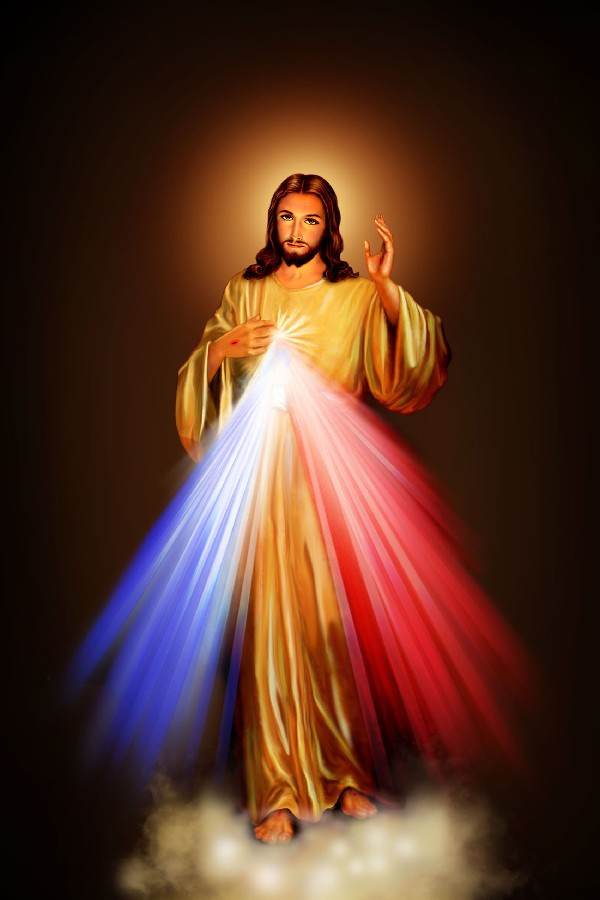 THÁNG 4/2016Thứ Sáu 01/04/2016
Thứ Sáu Tuần I Mùa Phục Sinh Năm chẵnBÀI ĐỌC I: Cv 4, 1-12"Ơn cứu độ không gặp được ở nơi một ai khác".Trích sách Tông đồ Công vụ.Trong những ngày ấy, đang lúc Phêrô và Gioan giảng cho dân chúng (sau khi chữa lành người què), thì các tư tế, vị lãnh binh cai đền thờ và các người thuộc nhóm Sađốc áp tới, bực tức vì các ngài giảng dạy dân chúng và công bố việc Đức Giêsu từ cõi chết sống lại. Họ ra tay bắt các ngài và đem tống giam vào ngục cho đến hôm sau, vì lúc đó đã chiều tối rồi. Nhưng trong số những kẻ nghe giảng, có nhiều người tin, và nguyên số đàn ông cũng đã tới năm ngàn người. Đến hôm sau, các thủ lãnh, kỳ lão và luật sĩ ở Giêrusalem, có cả Anna thượng tế, Caipha, Gioan, Alexanđê, và tất cả những người thuộc dòng tư tế, nhóm họp. Họ cho điệu hai ngài ra giữa mà chất vấn rằng: "Các ông lấy quyền hành và danh nghĩa nào mà làm điều đó?"Lúc bấy giờ Phêrô được đầy Thánh Thần đã nói: "Thưa chư vị thủ lãnh toàn dân và kỳ lão, xin hãy nghe, nhân vì hôm nay chúng tôi bị đem ra xét hỏi về việc thiện đã làm cho một người tàn tật, về cách thức mà con người đó đã được chữa khỏi, xin chư vị tất cả, và toàn dân Israel biết cho rằng: Chính nhờ Danh Đức Giêsu Kitô Nadarét, Chúa chúng tôi, Người mà chư vị đã đóng đinh, và Thiên Chúa đã cho từ cõi chết sống lại, chính nhờ danh Người mà anh này được lành mạnh như chư vị thấy đây. Chính Người là viên đá đã bị chư vị là thợ xây loại ra, đã trở thành viên Đá Góc tường; và ơn cứu độ không gặp được ở nơi một ai khác. Bởi chưng không một Danh nào khác ở dưới gầm trời đã được ban tặng cho loài người, để nhờ vào Danh đó mà chúng ta được cứu độ". Đó là lời Chúa.ĐÁP CA: Tv 117, 1-2 và 4. 22-24. 25-27aĐáp: Phiến đá mà những người thợ xây loại bỏ, đã biến nên tảng đá góc tường (c. 22).Hoặc đọc: Alleluia.
1) Hãy cảm tạ Chúa, vì Chúa hảo tâm, vì đức từ bi của Người muôn thuở. Hỡi nhà Israel, hãy xướng lên: "Đức từ bi của Người muôn thuở". Hỡi những người tôn sợ Chúa, hãy xướng lên: "Đức từ bi của Người muôn thuở". - Đáp. 2) Phiến đá mà những người thợ xây loại bỏ, đã biến nên tảng đá góc tường. Việc đó đã do Chúa làm ra, việc đó kỳ diệu trước mắt chúng ta. Đây là ngày Chúa đã thực hiện, chúng ta hãy mừng rỡ hân hoan về ngày đó. - Đáp. 3) Thân lạy Chúa, xin gia ơn cứu độ; thân lạy Chúa, xin ban cho đời sống phồn vinh. Phúc đức cho Đấng nhân danh Chúa mà đến; từ nhà Chúa, chúng tôi cầu phúc cho chư vị. Chúa là Thiên Chúa và đã soi sáng chúng tôi. - Đáp.ALLELUIA: Tv 117, 24Alleluia, alleluia! - Đây là ngày Chúa đã thực hiện, chúng ta hãy mừng rỡ hân hoan về ngày đó. - Alleluia.PHÚC ÂM: Ga 21, 1-14"Chúa Giêsu đến, cầm bánh và cá trao cho họ ăn".
Tin Mừng Chúa Giêsu Kitô theo Thánh Gioan.Khi ấy, lúc các môn đệ đang ở bờ biển Tibêria, Chúa Giêsu lại hiện đến. Công việc đã xảy ra như sau: Simon Phêrô, Tôma cũng gọi là Điđymô, Nathanael quê tại Cana xứ Galilêa, các con ông Giêbêđê, và hai môn đệ nữa đang ở với nhau. Simon Phêrô bảo: "Tôi đi đánh cá đây". Các ông kia nói rằng: "Chúng tôi cùng đi với ông". Mọi người ra đi xuống thuyền. Nhưng đêm ấy các ông không bắt được con cá nào. Lúc rạng đông, Chúa Giêsu hiện đến trên bờ biển, nhưng các môn đệ không biết là Chúa Giêsu. Người liền hỏi: "Này các con, có gì ăn không?" Họ đồng thanh đáp: "Thưa không". Chúa Giêsu bảo: "Hãy thả lưới bên hữu thuyền thì sẽ được". Các ông liền thả lưới và hầu không kéo nổi lưới lên, vì đầy cá. Người môn đệ Chúa Giêsu yêu, liền nói với Phêrô: "Chính Chúa đó". Simon Phêrô nghe nói là Chúa, liền khoác áo vào, vì đang ở trần, rồi nhảy xuống biển. Các môn đệ khác chèo thuyền vào và kéo lưới đầy cá theo, vì không còn xa đất bao nhiêu, chỉ độ hai trăm thước tay. Khi các ông lên bờ, thấy có sẵn lửa than, trên để cá và bánh. Chúa Giêsu bảo: "Các con hãy mang cá mới bắt được lại đây". Simon Phêrô xuống thuyền kéo lưới lên bờ. Lưới đầy toàn cá lớn; tất cả được một trăm năm mươi ba con. Dầu cá nhiều đến thế, nhưng lưới không rách.Chúa Giêsu bảo rằng: "Các con hãy lại ăn". Không ai trong đám ngồi ăn dám hỏi: "Ông là ai?" Vì mọi người đã biết là Chúa. Chúa Giêsu lại gần, lấy bánh trao cho các môn đệ; Người cũng cho cá như thế. Đây là lần thứ ba, Chúa Giêsu đã hiện ra với môn đệ khi Người từ cõi chết sống lại. Đó là lời Chúa.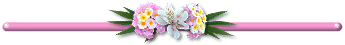 Tại sao chúng ta lại phải đọc những lời của các thánh? Cứ tập trung vào Thánh Kinh, Lời của Chúa, có phải tốt hơn không? Việc tìm hiểu lẽ khôn ngoan của các thánh vốn là một truyền thống có từ lâu đời trong Giáo Hội. Các thánh nhân, những vị tiền phong trong đức tin, đã vinh thắng vượt qua con đường chúng ta hiện nay cũng đang cố gắng bước theo, và chúng tôi tin đó là nguyên nhân chính yếu của điều này.Thứ Bảy 02/04/2016
Thứ Bảy Tuần I Mùa Phục Sinh Năm chẵnBÀI ĐỌC I: Cv 4, 13-21"Chúng tôi không thể nào không nói lên những điều mắt thấy tai nghe".Trích sách Tông đồ Công vụ.Trong những ngày ấy, các thủ lãnh, kỳ lão và luật sĩ nhận thấy Phêrô và Gioan kiên quyết, và biết hai ngài là những kẻ thất học và dốt nát, nên lấy làm lạ; và còn biết rằng hai ngài đã ở cùng Đức Giêsu; họ thấy kẻ được chữa lành đứng ở đó với hai ngài, nên họ không thể nói gì nghịch lại được. Họ mới truyền lệnh cho hai ngài ra khỏi hội nghị, rồi thảo luận với nhau rằng: "Chúng ta phải làm gì đối với những người này? Vì toàn dân cư ngụ ở Giêrusalem đều hay biết, phép lạ hai ông đã làm rõ ràng quá chúng ta không thể chối được. Nhưng để sự việc không còn loan truyền trong dân nữa, chúng ta hãy đe doạ, cấm hai ông không được lấy danh ấy mà giảng cho ai nữa". Họ liền gọi hai ngài vào và cấm nhặt không được nhân danh Đức Giêsu mà nói và giảng dạy nữa. Nhưng Phêrô và Gioan trả lời họ rằng: "Trước mặt Chúa, các ngài hãy xét coi: nghe các ngài hơn nghe Chúa, có phải lẽ không? Vì chúng tôi không thể nào không nói lên những điều mắt thấy tai nghe". Nhưng họ lại đe doạ hai ngài, rồi thả về, vì không tìm được cách nào trừng phạt hai ngài, họ lại còn sợ dân chúng, vì mọi người đều ca tụng Thiên Chúa về việc đã xảy ra. Đó là lời Chúa.ĐÁP CA: Tv 117, 1 và 14-15. 16ab-18. 19-21Đáp: Tôi cảm tạ Chúa vì Chúa đã nhậm lời tôi (c. 21a).Hoặc đọc: Alleluia.1) Hãy cảm tạ Chúa, vì Chúa hảo tâm, vì đức từ bi của Người muôn thuở. Chúa là sức mạnh, là dũng lực của tôi, và Người trở nên Đấng cứu độ tôi. Tiếng reo mừng và chiến thắng vang lên trong cư xá những kẻ hiền nhân:Tay hữu Chúa đã hành động mãnh liệt. - Đáp.2) Tay hữu Chúa đã cất nhắc tôi lên, tay hữu Chúa đã hành động mãnh liệt. Tôi không chết, nhưng tôi sẽ sống, và tôi sẽ loan truyền công cuộc của Chúa. Chúa sửa trị, Chúa sửa trị tôi, nhưng Người đã không nạp tôi cho tử thần. - Đáp.3) Xin mở cho tôi các cửa công minh, để tôi vào và cảm tạ ơn Chúa. Đây là ngọ môn của Chúa, những người hiền đức qua đó tiến vào. Tôi cảm tạ Chúa vì Chúa đã nhậm lời tôi, và đã trở nên Đấng cứu độ tôi. - Đáp.ALLELUIA: Tv 117, 24Alleluia, alleluia! - Đây là ngày Chúa đã thực hiện, chúng ta hãy mừng rỡ hân hoan về ngày đó. - Alleluia.PHÚC ÂM: Mc 16, 9-15"Các con hãy đi khắp thế gian rao giảng Tin Mừng".
Tin Mừng Chúa Giêsu Kitô theo Thánh Marcô.Khi Chúa Giêsu sống lại, sáng sớm ngày thứ nhất trong tuần, thì trước hết Người hiện ra với Maria Mađalêna, kẻ đã được Chúa đuổi bảy quỷ. Bà đi báo tin cho những kẻ đã từng ở với Người và nay đang buồn thảm khóc lóc. Họ nghe bà nói Chúa sống lại và bà đã thấy Người, nhưng họ không tin. Sau đó, Chúa lại hiện ra dưới hình thức khác với hai môn đệ đang trên đường về miền quê. Hai ông trở về báo tin cho anh em, nhưng họ cũng không tin các ông ấy. Sau hết, Chúa hiện ra với mười một tông đồ lúc đang ngồi ăn. Chúa khiển trách các ông đã cứng lòng, vì các ông không tin những kẻ đã thấy Người sống lại. Rồi Người phán: "Các con hãy đi khắp thế gian rao giảng Tin Mừng cho muôn loài".Đó là lời Chúa.Chúa Nhật 03/04/2016
Chúa Nhật Tuần II Mùa Phục Sinh Năm CBÀI ĐỌC I: Cv 5, 12-1"Số người tin vào Chúa ngày càng gia tăng".Trích sách Tông đồ Công vụ.Khi ấy, các Tông đồ làm nhiều phép lạ và nhiều việc phi thường trong dân, và tất cả mọi người tập họp tại hành lang Salômôn; nhưng không một ai khác dám nhập bọn với các tông đồ. Nhưng dân chúng đều ca tụng các ngài. Số những người nam nữ tin vào Chúa ngày càng gia tăng, đến nỗi họ mang bệnh nhân ra đường phố, đặt lên giường chõng, để khi Phêrô đi ngang qua, ít nữa là bóng của người ngả trên ai trong họ, thì kẻ ấy khỏi bệnh. Đông đảo dân chúng ở những thành phụ cận Giêrusalem cũng tuôn đến, mang theo bệnh nhân và những người bị quỷ ám. Mọi người đều được chữa lành. Đó là lời Chúa.ĐÁP CA: Tv 117, 2-4. 22-24. 25-27aĐáp: Hãy cảm tạ Chúa, vì Chúa hảo tâm, vì đức từ bi của Người muôn thuở (c. 1).Hoặc đọc: Alleluia.1) Hỡi nhà Israel, hãy xướng lên: "Đức từ bi của Người muôn thuở". Hỡi nhà Aaron, hãy xướng lên: "Đức từ bi của Người muôn thuở". Hỡi những người tôn sợ Chúa, hãy xướng lên: "Đức từ bi của Người muôn thuở". - Đáp.2) Phiến đá mà những người thợ xây loại bỏ, đã biến nên tảng đá góc tường. Việc đó đã do Chúa làm ra, việc đó kỳ diệu trước mắt chúng ta. Đây là ngày Chúa đã thực hiện, nên chúng ta hãy mừng rỡ hân hoan về ngày đó. - Đáp. 3) Thân lạy Chúa, xin gia ơn cứu độ; thân lạy Chúa, xin ban cho đời sống phồn vinh. Phúc đức cho Đấng nhân danh Chúa mà đến; từ nhà Chúa, chúng tôi cầu phúc cho chư vị. Chúa là Thiên Chúa và đã soi sáng chúng tôi. - Đáp.BÀI ĐỌC II: Kh 1, 9-11a, 12-13. 17-19"Ta đã chết, nhưng đây Ta vẫn sống đến muôn đời".Trích sách Khải Huyền của Thánh Gioan.Tôi là Gioan, anh em của chư huynh, đồng phần chia sẻ sự gian truân, vương quyền và kiên nhẫn trong Đức Giêsu Kitô, tôi đã ở đảo Patmô vì lời Chúa và vì làm chứng Đức Giêsu. Một Chúa Nhật nọ, tôi xuất thần và nghe phía sau tôi có tiếng phán lớn như tiếng loa rằng: "Hãy viết những điều ngươi thấy vào sách và gởi đến bảy giáo đoàn ở Tiểu Á". Tôi quay lại để xem coi tiếng ai nói với tôi. Vừa quay lại, tôi thấy bảy chân đèn bằng vàng, và ở giữa bảy chân đèn bằng vàng đó tôi thấy một Đấng giống như Con Người, mặc áo dài và ngang lưng thắt một dây nịt bằng vàng. Vừa trông thấy Người, tôi ngã xuống như chết dưới chân Người; Người đặt tay phải lên tôi và nói: "Đừng sợ, Ta là Đấng trước hết và là Đấng sau cùng, Ta là Đấng hằng sống; Ta đã chết, nhưng đây Ta vẫn sống đến muôn đời. Ta giữ chìa khoá sự chết và địa ngục. Vậy hãy viết những gì ngươi đã thấy, những điều đang xảy ra và những điều phải xảy ra sau này". Đó là lời Chúa.ALLELUIA: Ga 20, 29Alleluia, alleluia! - Chúa phán: "Tôma, vì con đã xem thấy Thầy, nên con đã tin. Phúc cho những ai đã không thấy mà tin". - Alleluia.PHÚC ÂM: Ga 20, 19-31"Tám ngày sau Chúa Giêsu hiện đến".Tin Mừng Chúa Giêsu Kitô theo Thánh Gioan.Vào buổi chiều ngày thứ nhất trong tuần, những cửa nhà các môn đệ họp đều đóng kín, vì sợ người Do-thái, Chúa Giêsu hiện đến, đứng giữa các ông và nói rằng: "Bình an cho các con". Khi nói điều đó, Người cho các ông xem tay và cạnh sườn Người. Bấy giờ các môn đệ vui mừng vì xem thấy Chúa. Chúa Giêsu lại phán bảo các ông rằng: "Bình an cho các con. Như Cha đã sai Thầy, Thầy cũng sai các con". Nói thế rồi, Người thổi hơi và phán bảo các ông: "Các con hãy nhận lấy Thánh Thần, các con tha tội ai, thì tội người ấy được tha. Các con cầm tội ai, thì tội người ấy bị cầm lại". Bấy giờ trong Mười hai Tông đồ, có ông Tôma gọi là Điđymô, không cùng ở với các ông khi Chúa Giêsu hiện đến. Các môn đệ khác đã nói với ông rằng: "Chúng tôi đã xem thấy Chúa". Nhưng ông đã nói với các ông kia rằng: "Nếu tôi không nhìn thấy vết đinh ở tay Người, nếu tôi không thọc ngón tay vào lỗ đinh, nếu tôi không thọc bàn tay vào cạnh sườn Người, thì tôi không tin".Tám ngày sau, các môn đệ lại họp nhau trong nhà và có Tôma ở với các ông. Trong khi các cửa vẫn đóng kín, Chúa Giêsu hiện đến đứng giữa mà phán: "Bình an cho các con". Đoạn Người nói với Tôma: "Hãy xỏ ngón tay con vào đây, và hãy xem tay Thầy; hãy đưa bàn tay con ra và xỏ vào cạnh sườn Thầy; chớ cứng lòng, nhưng hãy tin". Tôma thưa rằng: "Lạy Chúa con, lạy Thiên Chúa của con!" Chúa Giêsu nói với ông: "Tôma, vì con đã xem thấy Thầy, nên con đã tin. Phúc cho những ai đã không thấy mà tin!"Chúa Giêsu còn làm nhiều phép lạ khác trước mặt các môn đệ, và không có ghi chép trong sách này. Nhưng các điều này đã được ghi chép để anh em tin rằng Chúa Giêsu là Đấng Kitô, Con Thiên Chúa, và để anh em tin mà được sống nhờ danh Người. Đó là lời Chúa.Chúng tôi xin trưng dẫn ra đây một vài thí dụ. Phải chăng câu nói thời danh, “Tâm hồn chúng ta mãi khắc khoải cho đến khi nào được nghỉ yên trong Chúa” sẽ tăng thêm trọng lượng khi chúng ta biết đó là câu nói của thánh Augustine, một thanh niên đầy lạc lõng đã được ơn hoán cải vào độ tuổi ba mươi ba? Là một người trẻ vương vấn vào nhục dục và dính líu vào bè rối, cuối cùng, thánh nhân đã nhận thức chỉ có một Thiên Chúa chân thực mới có thể làm thỏa mãn được những khát vọng sâu xa nhất của tâm hồn ngài. Sau khi được hoán cải, thánh nhân còn sống thêm nhiều năm, trở thành một người độc thân trung thành và một chiến sĩ can trường bảo vệ đức tin chính thống.Thứ Hai 04/04/2016
Thứ Hai Mùa Phục Sinh Năm chẵnLỄ TRUYỀN TIN CHO ĐỨC MẸBÀI ĐỌC I: Is 7, 10-14"Này trinh nữ sẽ thụ thai".Trích sách Tiên tri Isaia.Ngày ấy, Chúa phán bảo vua Achaz rằng: "Hãy xin Thiên Chúa, Chúa ngươi, một dấu ở dưới lòng đất hay ở trên trời cao!" Nhưng vua Achaz thưa: "Tôi sẽ không xin, vì tôi không dám thử Chúa". Và Isaia nói: "Vậy nghe đây, hỡi nhà Đavít, làm phiền lòng người ta chưa đủ ư, mà còn muốn làm phiền lòng Thiên Chúa nữa? Vì thế chính Chúa sẽ cho các ngươi một dấu: này một trinh nữ sẽ thụ thai, sinh hạ một con trai, và tên con trẻ sẽ gọi là Emmanuel, nghĩa là Thiên-Chúa-ở-cùng-chúng-ta". Đó là lời Chúa.ĐÁP CA: Tv 39, 7-8a. 8b-9. 10. 11Đáp: Lạy Chúa, này con xin đến để thực thi ý Chúa (c. 8a và 9a).1) Hy sinh và lễ vật thì Chúa chẳng ưng, nhưng Ngài đã mở tai con. Chúa không đòi hỏi lễ toàn thiêu và lễ đền tội, bấy giờ con đã thưa: "Này con xin đến". - Đáp.2) Như trong cuốn sách đã chép về con, lạy Chúa, con sung sướng thực thi ý Chúa, và luật pháp của Chúa ghi tận đáy lòng con. - Đáp.3) Con đã loan truyền đức công minh Chúa trong đại hội, thực con đã chẳng ngậm môi, lạy Chúa, Chúa biết rồi. - Đáp.4) Con chẳng có che đậy đức công minh Chúa trong lòng con; con đã kể ra lòng trung thành với ơn phù trợ Chúa; con đã không giấu giếm gì với đại hội về ân sủng và lòng trung thành của Chúa. - Đáp.BÀI ĐỌC II: Dt 10, 4-10"Ở đoạn đầu cuốn sách đã viết về tôi là, lạy Chúa, tôi thi hành thánh ý Chúa".Trích thư gửi tín hữu Do-thái.Anh em thân mến, máu bò và dê đực không thể xoá được tội lỗi. Vì thế, khi đến trong thế gian, Chúa Giêsu phán: "Chúa đã không muốn hy tế và của lễ hiến dâng, nhưng đã tạo nên cho con một thể xác. Chúa không nhận của lễ toàn thiêu và của lễ đền tội. Nên con nói: Lạy Chúa, này con đến để thi hành thánh ý Chúa, như đã nói về con ở đoạn đầu cuốn sách. Sách ấy bắt đầu như thế này: Của lễ hy tế, của lễ hiến dâng, của lễ toàn thiêu và của lễ đền tội, Chúa không muốn cũng không nhận, mặc dầu được hiến dâng theo lề luật". Đoạn Người nói tiếp: "Lạy Chúa, này con đến để thi hành thánh ý Chúa". Như thế đã bãi bỏ điều trước để thiết lập điều sau, chính bởi thánh ý đó mà chúng ta được thánh hoá nhờ việc hiến dâng Mình Chúa Giêsu Kitô một lần là đủ. Đó là lời Chúa. ALLELUIA HOẶC CÂU XƯỚNG TRƯỚC PHÚC ÂM(Mùa Chay: bỏ Alleluia)Ga 1, 14ab Alleluia, alleluia! - Ngôi Lời đã hoá thành nhục thể, và Người đã cư ngụ giữa chúng ta, và chúng ta đã nhìn thấy vinh quang của Người. -Alleluia.PHÚC ÂM: Lc 1, 26-38"Này Bà sẽ thụ thai, sinh hạ một con trai".Tin Mừng Chúa Giêsu Kitô theo Thánh Luca.Khi ấy, thiên thần Gabriel được Chúa sai đến một thành xứ Galilêa, tên là Nadarét, đến với một trinh nữ đã đính hôn với một người tên là Giuse, thuộc chi họ Đavít, trinh nữ ấy tên là Maria.Thiên thần vào nhà trinh nữ và chào rằng: "Kính chào Bà đầy ơn phước, Thiên Chúa ở cùng Bà, Bà được chúc phúc giữa các người phụ nữ".Nghe lời đó, Bà bối rối và tự hỏi lời chào đó có ý nghĩa gì. Thiên thần liền thưa: "Maria đừng sợ, vì đã được nghĩa với Chúa. Này Bà sẽ thụ thai, sinh một Con trai và đặt tên là Giêsu. Người sẽ nên cao trọng và được gọi là Con Đấng Tối Cao. Thiên Chúa sẽ ban cho Người ngôi báu Đavít tổ phụ Người. Người sẽ cai trị đời đời trong nhà Giacóp, và triều đại Người sẽ vô tận".Nhưng Maria thưa với thiên thần: "Việc đó xảy đến thế nào được, vì tôi không biết đến người nam?"Thiên thần thưa: "Chúa Thánh Thần sẽ đến với Bà và uy quyền Đấng Tối Cao sẽ bao trùm Bà. Vì thế Đấng Bà sinh ra, sẽ là Đấng Thánh và được gọi là Con Thiên Chúa. Và này, Isave chị họ Bà cũng đã thụ thai con trai trong lúc tuổi già và nay đã mang thai được sáu tháng, người mà thiên hạ gọi là son sẻ; vì không có việc gì mà Chúa không làm được". Maria liền thưa: "Này tôi là tôi tớ Chúa, tôi xin vâng như lời Thiên thần truyền". Và thiên thần cáo biệt Bà. Đó là lời Chúa. Khi phân chia những câu danh ngôn của các vị thánh theo từng chủ đề, chúng tôi cho rằng cách thức tiếp cận đặc biệt và hữu ích này sẽ giúp chúng ta nhìn ngắm những viên ngọc chân lý này trong khung cảnh khát vọng riêng của chúng ta, đi từ tình trạng tiêu cực đến tình trạng tích cực của tâm trí hoặc cõi lòng chúng ta, chẳng hạn buồn phiền đến vui tươi, tuyệt vọng đến hy vọng…. Chủ đề của các chương mục ấy nói lên niềm xác tín của bản thân chúng tôi: Chúa Thánh Thần sẽ dùng lẽ khôn ngoan tràn đầy đức tin của các thánh để đánh tan sự hỗn độn và nghi nan do tình trạng tiêu cực gây ra. Một khi đã tin tưởng vào đường hướng Thiên Chúa muốn chúng ta bước theo, chúng ta sẽ càng sẵn sàng cầu nguyện để được giải thoát khỏi những xúc cảm và những vấn đề đang trĩu nặng trên chúng ta.Thứ Ba 05/04/2016
Thứ Ba Tuần II Mùa Phục Sinh Năm chẵnBÀI ĐỌC I: Cv 4, 32-37"Họ một lòng một ý với nhau".Trích sách Tông đồ Công vụ.Bấy giờ tất cả đoàn tín hữu đông đảo đều đồng tâm nhất trí. Chẳng ai kể của gì mình có là của riêng, song để mọi sự làm của chung. Các tông đồ dùng quyền năng cao cả mà làm chứng việc Đức Giêsu Kitô, Chúa chúng ta sống lại. Hết thảy đều được mến chuộng. Vì thế, trong các tín hữu, không có ai phải túng thiếu. Vì những người có ruộng nương nhà cửa đều bán đi và bán được bao nhiêu tiền thì đem đặt dưới chân các tông đồ. Và người ta phân phát cho mỗi người tuỳ theo nhu cầu của họ. Ông Giuse, người mà các tông đồ đặt tên là Barnabê (nghĩa là con sự an ủi), một thầy tư tế, quê ở Cyprô, có một thửa ruộng, ông bán đi và đem tiền đặt dưới chân các tông đồ. Đó là lời Chúa.ĐÁP CA: Tv 92, 1ab. 1c-2. 5Đáp: Chúa làm vua, Ngài đã mặc thiên oai (c. 1a).1) Chúa làm vua, Ngài đã mặc thiên oai. Chúa đã vận uy quyền, Ngài đã thắt long đai. - Đáp.2) Và Ngài giữ vững địa cầu, nó sẽ không còn lung lay. Ngai báu của Ngài thiết lập từ muôn thuở, tự đời đời vẫn có Chúa. - Đáp.3) Lời chứng bảo của Ngài rất đáng tin, lạy Chúa, sự thánh thiện là của riêng nhà Ngài, cho tới muôn muôn ngàn thuở. - Đáp.ALLELUIA: Ga 14, 18Alleluia, alleluia! - Chúa phán: "Thầy sẽ không bỏ các con mồ côi: Thầy sẽ đến với các con và lòng các con sẽ vui mừng". - Alleluia.PHÚC ÂM: Ga 3, 7-15"Không ai lên trời được, ngoài người đã từ trời xuống, tức là Con Người vốn ở trên trời".Tin Mừng Chúa Giêsu Kitô theo Thánh Gioan.
Khi ấy, Chúa Giêsu nói với Nicôđêmô rằng: "Thật, Tôi bảo cho ông biết: Ông đừng ngạc nhiên vì nghe Tôi nói rằng: Các ngươi phải tái sinh bởi trời. Gió muốn thổi đâu thì thổi, ông nghe tiếng gió, nhưng chẳng biết gió từ đâu đến và đi đâu: mọi kẻ sinh bởi Thần Linh cũng vậy".Nicôđêmô hỏi lại rằng: "Việc ấy xảy ra thế nào được?" Chúa Giêsu đáp: "Ông là bậc thầy trong dân Israel mà ông không biết điều ấy sao? Thật, tôi bảo thật cho ông biết: Điều chúng tôi biết thì chúng tôi nói; điều chúng tôi thấy thì chúng tôi minh chứng. Nhưng các ông lại không nhận lời chứng của chúng tôi. Nếu khi Tôi nói về những sự dưới đất mà các ông không tin, khi Tôi nói những sự trên trời, các ông tin thế nào được? Không ai lên trời được, ngoài người đã từ trời xuống, tức là Con Người vốn ở trên trời. Cũng như Môsê treo con rắn nơi hoang địa thế nào, thì Con Người cũng phải bị treo lên như vậy, để những ai tin vào Người, thì không bị tiêu diệt muôn đời". Đó là lời Chúa.Quyển sách này được viết cho hai giới độc giả. Thứ nhất là giới độc giả bình dân, những người tìm được nguồn khởi hứng nơi đời sống thánh thiện của các thánh và muốn dùng quyển sách này trong các giờ đạo đức hằng ngày – có lẽ bằng cách dõi theo một số chủ đề nào đó. Giới độc giả thứ hai là các cha sở, các giáo chức, các thừa tác viên, các vị linh hướng…. Các vị có thể nhận thấy cách sắp đặt những câu danh ngôn tiêu biểu này hữu ích cho các bài giảng, các buổi nói chuyện, những buổi hội thảo, hoặc khi linh hướng của các vị.Thứ Tư 06/04/2016
Thứ Tư Tuần II Mùa Phục Sinh Năm chẵnBÀI ĐỌC I: Cv 5, 17-26"Kìa, những người mà các ông tống ngục, hiện đang đứng giảng dạy dân chúng trong đền thờ".Trích sách Tông đồ Công vụ.Trong những ngày ấy, vị thượng tế và mọi người thuộc phe ông, tức là phái Sađốc, đầy lòng phẫn nộ; họ ra tay bắt các tông đồ tống ngục. Nhưng đến đêm, Thiên Thần Chúa mở cửa ngục, dẫn các ngài đi và nói: "Hãy đi vào đền thờ giảng dạy cho dân chúng biết mọi lời hằng sống này". Nghe lệnh ấy, sáng sớm các ngài vào đền thờ và giảng dạy.Lúc bấy giờ vị thượng tế và các người thuộc phe ông đến, triệu tập công nghị và tất cả các vị kỳ lão trong dân Israel, rồi sai người vào tù dẫn các tông đồ ra. Khi thủ hạ đến nơi, mở cửa ngục, không thấy các tông đồ, họ liền trở về báo cáo rằng: "Thật chúng tôi thấy cửa ngục đóng rất kỹ lưỡng, lính canh vẫn đứng gác ngoài cửa, nhưng khi chúng tôi mở cửa ra, thì không thấy ai ở bên trong cả".
Khi nghe các lời đó, viên lãnh binh cai đền thờ và các thượng tế rất lúng túng, không biết rõ công việc đã xảy đến cho các tông đồ. Lúc đó có người đến báo tin cho họ rằng: "Kìa, những người mà các ông đã tống ngục, hiện đang đứng giảng dạy dân chúng trong đền thờ". Bấy giờ viên lãnh binh cùng các thủ hạ tới dẫn các tông đồ đi mà không dùng bạo lực, vì sợ bị dân chúng ném đá. Đó là lời Chúa.ĐÁP CA: Tv 33, 2-3. 4-5. 6-7. 8-9Đáp: Kìa người đau khổ cầu cứu và Chúa đã nghe (c. 7a).Hoặc đọc: Alleluia.1) Tôi chúc tụng Chúa trong mọi lúc, miệng tôi hằng liên lỉ ngợi khen Người. Trong Chúa linh hồn tôi hãnh diện, bạn nghèo hãy nghe và hãy mừng vui. - Đáp.2) Các bạn hãy cùng tôi ca ngợi Chúa, cùng nhau ta hãy tán tạ danh Người. Tôi cầu khẩn Chúa, Chúa đã nhậm lời, và Người đã cứu tôi khỏi mọi điều lo sợ. - Đáp.3) Hãy nhìn về Chúa để các bạn vui tươi, và các bạn khỏi hổ ngươi bẽ mặt. Kìa người đau khổ cầu cứu và Chúa đã nghe, và Người đã cứu họ khỏi mọi điều tai nạn. - Đáp.4) Thiên Thần Chúa hạ trại đồn binh chung quanh những người sợ Chúa và bênh chữa họ. Các bạn hãy nếm thử và hãy nhìn coi, cho biết Chúa thiện hảo nhường bao; phúc đức ai nương tựa ở nơi Người. - Đáp.ALLELUIA: Ga 14, 26Alleluia, alleluia! - Thánh Thần sẽ dạy các con mọi điều, và sẽ nhắc nhở cho các con tất cả những gì Thầy đã nói với các con. - Alleluia.PHÚC ÂM: Ga 3, 16-21"Thiên Chúa đã sai Chúa Con đến để thế gian nhờ Người mà được cứu độ".Tin Mừng Chúa Giêsu Kitô theo Thánh Gioan.Khi ấy, Chúa Giêsu nói với Nicôđêmô rằng: "Thiên Chúa đã yêu thế gian đến nỗi đã ban Con Một Người để tất cả những ai tin ở Con của Người, thì không phải hư mất, nhưng được sống đời đời, vì Thiên Chúa không sai Con của Người giáng trần để luận phạt thế gian, nhưng để thế gian nhờ Con của Người mà được cứu độ. Ai tin Người Con ấy, thì không bị luận phạt. Ai không tin thì đã bị luận phạt rồi, vì không tin vào danh Con Một Thiên Chúa và đây là án luận phạt: là sự sáng đã đến thế gian và người đời đã yêu sự tối tăm hơn sự sáng, vì hành động của họ xấu xa. Thật vậy, ai hành động xấu xa thì ghét sự sáng, và không đến cùng sự sáng, sợ những việc làm của mình bị khiển trách, nhưng ai hành động trong sự thật, thì đến cùng sự sáng, để hành động của họ được sáng tỏ, là họ đã hành động trong Thiên Chúa. Đó là lời Chúa.Thứ Năm 07/04/2016
Thứ Năm Tuần II Mùa Phục Sinh Năm chẵnBÀI ĐỌC I: Cv 5, 27-33"Chúng tôi là nhân chứng các lời đó cùng với Thánh Thần".Trích sách Tông đồ Công vụ.Hôm ấy, khi các thủ hạ dẫn các tông đồ đi, họ đem các ngài ra trước công nghị. Vị thượng tế hỏi các ngài rằng: "Ta đã ra lệnh cấm các ngươi nhân danh ấy mà giảng dạy. Thế mà các ngươi đã giảng dạy giáo lý các ngươi khắp cả Giêrusalem; các ngươi còn muốn làm cho máu người đó lại đổ trên chúng tôi ư?" Phêrô và các tông đồ trả lời rằng: "Phải vâng lời Thiên Chúa hơn là vâng lời người ta. Thiên Chúa của cha ông chúng ta đã cho Đức Giêsu sống lại, Đấng mà các ông đã giết khi treo Ngài trên thập giá. Thiên Chúa đã dùng quyền năng tôn Ngài làm thủ lãnh và làm Đấng Cứu Độ, để ban cho Israel được ăn năn sám hối và được ơn tha tội. Chúng tôi là nhân chứng các lời đó cùng với Thánh Thần, Đấng mà Thiên Chúa đã ban cho mọi kẻ vâng lời Người?" Khi nghe những lời đó, họ liền phẫn nộ và tìm mưu giết các ngài. Đó là lời Chúa.ĐÁP CA: Tv 33, 2 và 9. 17-18. 19-20Đáp: Kìa người đau khổ cầu cứu và Chúa đã nghe (c. 7a).Hoặc đọc: Alleluia.1) Tôi chúc tụng Chúa trong mọi lúc, miệng tôi hằng liên lỉ ngợi khen Người. Các bạn hãy nếm thử và hãy nhìn coi, cho biết Chúa thiện hảo nhường bao; phúc đức ai tìm nương tựa ở nơi Người. - Đáp.2) Chúa ra mặt chống người làm ác, để tẩy trừ di tích chúng nơi trần ai. Người hiền đức kêu cầu và Chúa nghe lời họ, Ngài cứu họ khỏi mọi nỗi âu lo. - Đáp.3) Chúa gần gũi những kẻ đoạn trường, và cứu chữa những tâm hồn đau thương giập nát. Người hiền đức gặp nhiều bước gian truân, nhưng Chúa luôn luôn giải thoát. - Đáp.ALLELUIA: Ga 16, 7 và 13Alleluia, alleluia! - Chúa phán: "Thầy sẽ sai Thần Chân Lý đến, người sẽ dạy các con biết tất cả sự thật". - Alleluia.PHÚC ÂM: Ga 3, 31-36"Đức Chúa Cha thương mến Con Ngài, nên ban toàn quyền trong tay Con Ngài".Tin Mừng Chúa Giêsu Kitô theo Thánh Gioan. Khi ấy, ông Gioan nói để làm chứng về Chúa Giêsu rằng: "Đấng từ trên cao mà đến thì vượt trên hết mọi người. Kẻ bởi đất mà ra, thì thuộc về đất và nói những sự thuộc về đất. Đấng từ trời mà đến thì vượt trên hết mọi người. Điều gì Người thấy và nghe, thì Người làm chứng về điều đó. Nhưng lời chứng của Người không ai chấp nhận. Ai chấp nhận lời chứng của Người, thì quả quyết Thiên Chúa là Đấng chân thật. Đấng được Thiên Chúa sai đến thì nói lời của Thiên Chúa, vì được Chúa ban cho thần linh khôn lường. Cha yêu mến Con, nên đã ban mọi sự trong tay Con. Ai tin vào Con thì có sự sống đời đời. Còn ai không tin vào Con, thì sẽ không được thấy sự sống, nhưng cơn thịnh nộ của Thiên Chúa đè nặng trên người ấy". Đó là lời Chúa.Trong quá trình đọc quyển sách có nhan đề Danh Ngôn Các Thánh, tâm tư bạn có thể sẽ nẩy sinh một nghi vấn. Làm thế nào để biết một tư tưởng cụ thể nào đó có phù hợp cho bạn trong hoàn cảnh hiện thời hay không? Sự mơ hồ ấy có thể gây nản lòng nếu như vấn đề của bạn là một vấn đề nhức nhối, trong khi giải pháp của vị thánh này dường như trái nghịch với giải pháp của vị thánh khác!Thứ Sáu 08/04/2016
Thứ Sáu Tuần II Mùa Phục Sinh Năm chẵnBÀI ĐỌC I: Cv 5, 34-42"Các ngài hân hoan ra về, vì thấy mình xứng đáng chịu sỉ nhục vì danh Đức Giêsu".Trích sách Tông đồ Công vụ.Bấy giờ, có người biệt phái tên là Gamaliel, cũng là luật sĩ, có thế giá trong dân, đứng lên giữa công nghị, truyền dẫn các tông đồ ra ngoài trong giây lát, rồi nói với các người trong công nghị rằng: "Hỡi chư vị Israel, xin hãy thận trọng về việc chư vị định làm đối với những người này. Vì trước đây ít ngày, có tên Thêôđa nổi lên, tự xưng là một nhân vật, có độ bốn trăm người theo mình, y đã bị giết, và nhóm người theo y đều tan rã và không còn gì nữa. Sau y, lại có tên Giuđa người Galilêa, cũng nổi lên trong những ngày kiểm tra dân số, lôi kéo dân chúng theo mình, rồi chính hắn cũng chết, mọi kẻ theo hắn đều tan rã. Và bây giờ, tôi xin chư vị đừng can dự gì đến những người này, cứ để mặc họ: vì nếu một mưu toan hay việc này là do loài người, thì sẽ tự tan rã; nhược bằng bởi Thiên Chúa, thì chư vị không thể phá tan được, kẻo lỡ ra mang tội chống đối Thiên Chúa". Họ đồng ý. Họ cho gọi các tông đồ vào, ra lệnh đánh đòn các ngài, và cấm tuyệt đối không được nhân danh Đức Giêsu mà giảng dạy nữa, đoạn tha các ngài về. Vậy các ngài ra khỏi công nghị, lòng hân hoan, vì thấy mình xứng đáng chịu sỉ nhục vì Danh Đức Giêsu. Và hằng ngày, tại đền thờ hay tại tư gia, các ngài cứ tiếp tục giảng dạy, và loan truyền Tin Mừng Đức Giêsu Kitô. Đó là lời Chúa.ĐÁP CA: Tv 26, 1. 4. 13-14Đáp: Có một điều tôi xin Chúa, một điều tôi kiếm tìm, đó là tôi được cư ngụ trong nhà Chúa suốt đời tôi (c. 4ab).Hoặc đọc: Alleluia.1) Chúa là sự sáng, là Đấng cứu độ, tôi sợ chi ai? Chúa là Đấng phù trợ đời tôi, tôi sợ gì ai? - Đáp. 2) Có một điều tôi xin Chúa, một điều tôi kiếm tìm, đó là tôi được cư ngụ trong nhà Chúa suốt đời tôi, hầu vui hưởng sự êm đềm của Chúa, và chiêm ngưỡng thánh điện của Ngài. - Đáp. 3) Tôi tin rằng tôi sẽ được nhìn xem những ơn lành của Chúa trong cõi nhân sinh. Hãy chờ đợi Chúa, hãy sống can trường, hãy phấn khởi tâm hồn và chờ đợi Chúa. - Đáp.ALLELUIA: Cl 3, 1Alleluia, alleluia! - Nếu anh em sống lại làm một với Đức Kitô, thì anh em hãy kiếm những sự cao siêu trên trời, nơi Đức Kitô, đang ngự bên hữu Thiên Chúa. - Alleluia.PHÚC ÂM: Ga 6, 1-15"Người phân phát cho các kẻ ngồi ăn, ai muốn bao nhiêu tuỳ thích".Tin Mừng Chúa Giêsu Kitô theo Thánh Gioan.Khi ấy, Chúa Giêsu đi sang bên kia biển Galilêa, cũng gọi là Tibêria. Có đám đông dân chúng theo Người, vì họ đã thấy những phép lạ Người làm cho những kẻ bệnh tật. Chúa Giêsu lên núi và ngồi đó với các môn đệ. Lễ Vượt Qua là đại lễ của người Do-thái đã gần tới. Chúa Giêsu ngước mắt lên và thấy đám rất đông dân chúng đến với Người. Người hỏi Philipphê: "Ta mua đâu được bánh cho những người này ăn?" Người hỏi như vậy có ý thử ông, vì chính Người đã biết việc Người sắp làm. Philipphê thưa: "Hai trăm bạc bánh cũng không đủ để mỗi người được một chút".Một trong những môn đệ, tên là Anrê, em ông Simon Phêrô, thưa cùng Người rằng: "Ở đây có một bé trai có năm chiếc bánh lúa mạch và hai con cá, nhưng bấy nhiêu thì thấm vào đâu cho từng ấy người". Chúa Giêsu nói: "Cứ bảo người ta ngồi xuống". Nơi đó có nhiều cỏ, người ta ngồi xuống, số đàn ông độ năm ngàn. Bấy giờ Chúa Giêsu cầm lấy bánh và khi đã tạ ơn, Người phân phát cho các kẻ ngồi ăn, và cá cũng phân phát như thế, ai muốn bao nhiêu tuỳ thích. Khi họ đã no nê, Người bảo các môn đệ: "Hãy thu lấy những miếng còn lại, kẻo phí đi". Họ thu lại mười hai thúng đầy bánh vụn do năm chiếc bánh lúa mạch người ta đã ăn mà còn dư.Thấy phép lạ Chúa Giêsu đã làm, người ta đều nói rằng: "Thật ông này là Đấng Tiên tri phải đến trong thế gian". Vì Chúa Giêsu biết rằng người ta sẽ đến bắt Người để tôn làm vua, nên Người lại trốn lên núi một mình. Đó là lời Chúa.Trên hành trình thiêng liêng của chính chúng tôi, những câu danh ngôn của các vị thánh đã có một ảnh hưởng rất quan trọng. Khi thương khóc một người bạn qua đời, chúng tôi nhớ lại câu nói nổi tiếng của thánh nữ Elizabeth Seton: “Trên thiên đàng, nơi chúng ta sẽ nhận biết nhau bằng một ánh nhìn của linh hồn.” Trong lúc tức giận trước thái độ tự mãn của một người vô tín, chúng tôi nhớ lại câu nói của thánh Francis de Sales: “Với một thìa mật ong, anh em có thể hoán cải được nhiều người hơn là với một thùng giấm đầy.” Hoặc trong những lúc gần như tuyệt vọng, chúng tôi cảm thấy được an ủi nhờ lẽ khôn ngoan của chân phúc Julian Norwich, “Tất cả rồi sẽ tốt đẹp, tất cả rồi sẽ tốt đẹp, và dù sao đi nữa tất cả rồi sẽ tốt đẹp.” Chúng tôi hy vọng quyển Danh Ngôn Các Thánh cũng sẽ đem đến một sự trợ giúp tương tự như vậy cho cuộc hành trình đức tin của quí độc giả.Thứ Bảy 09/04/2016
Thứ Bảy Tuần II Mùa Phục Sinh Năm chẵnBÀI ĐỌC I: Cv 6, 1-7"Họ chọn bảy người đầy Thánh Thần".Trích sách Tông đồ Công vụ.Trong những ngày ấy, số môn đồ gia tăng, nên xảy ra việc các người Hy-lạp kêu trách các người Do-thái, vì trong việc phục vụ hằng ngày, người ta khinh miệt các bà goá trong nhóm họ. Nên Mười Hai Vị triệu tập toàn thể môn đồ đến và bảo: "Chúng tôi bỏ việc rao giảng lời Chúa mà lo đi giúp bàn, thì không phải lẽ. Vậy thưa anh em, anh em hãy chọn lấy bảy người trong anh em có tiếng tốt, đầy Thánh Thần và khôn ngoan, để chúng tôi đặt họ làm việc đó. Còn chúng tôi, thì sẽ chuyên lo cầu nguyện và phục vụ lời Chúa". Cả đoàn thể đều tán thành lời các ngài và chọn Têphanô, một người đầy đức tin và Thánh Thần, và chọn Philipphê, Prôcô, Nicanô, Timon, Parmêna và Nicôla quê ở Antiôkia. Họ đưa mấy vị đó đến trước mặt các Tông đồ. Các ngài cầu nguyện và đặt tay trên các vị đó.Lời Chúa lan tràn, và số môn đồ ở Giêrusalem gia tăng rất nhiều. Cũng có đám đông tư tế vâng phục đức tin. Đó là lời Chúa.ĐÁP CA: Tv 32, 1-2. 4-5. 18-19Đáp: Lạy Chúa, xin tỏ lòng từ bi Chúa cho chúng con, như chúng con đã trông cậy Chúa (c. 22).Hoặc đọc: Alleluia.1) Người hiền đức, hãy hân hoan trong Chúa, ca ngợi là việc của những kẻ lòng ngay. Hãy ngợi khen Chúa với cây đàn cầm, với đàn mười dây, hãy xướng ca mừng Chúa. - Đáp.2) Vì lời Chúa là lời chân chính, bao việc Chúa làm đều đáng cậy tin. Chúa yêu chuộng điều công minh chính trực, địa cầu đầy ân sủng Chúa. - Đáp.3) Kìa Chúa để mắt coi những kẻ kính sợ Người, nhìn xem những ai cậy trông ân sủng của Người, để cứu gỡ họ khỏi tay thần chết, và nuôi dưỡng họ trong cảnh cơ hàn. - Đáp.ALLELUIA: Ga 19, 28Alleluia, alleluia! - Thầy bởi Cha mà ra, và đã đến trong thế gian; bây giờ Thầy lại bỏ thế gian mà về cùng Cha. - Alleluia.PHÚC ÂM: Ga 6, 16-21"Họ thấy Chúa Giêsu đi trên mặt biển".Tin Mừng Chúa Giêsu Kitô theo Thánh Gioan.Chiều đến, các môn đệ Chúa Giêsu xuống bờ biển. Rồi lên thuyền, sang bên kia, trẩy về hướng Capharnaum. Trời đã tối, mà Chúa Giêsu vẫn chưa đến với họ. Bỗng cuồng phong thổi lên, biển động mạnh. Khi chèo đi được chừng hai mươi lăm hay ba mươi dặm, thì họ thấy Chúa Giêsu đi trên mặt biển, tiến lại gần thuyền, họ hoảng sợ. Nhưng Người nói với họ: "Chính Thầy đây, đừng sợ". Họ định rước Người lên thuyền, nhưng ngay lúc ấy, thuyền đã đến nơi họ định tới. Đó là lời Chúa.Khát vọng muốn làm đẹp lòng người đời thật tinh quái và rất khó nhận ra: nó chiếm đoạt cả những người khôn ngoan! Hệ quả của các dục vọng khác rất dễ dàng bị những kẻ chiều theo nhận ra, vì thế, họ hạ mình và ăn năn. Còn hệ quả của thói muốn làm đẹp lòng người đời thì đội lốt ngôn từ và dáng điệu đạo hạnh, thành ra các nạn nhân bị nó phủ dụ thật khó mà nhận ra được những bộ mặt muôn hình vạn trạng của nó. (Thánh Mark khổ tu)Chúa Nhật 10/04/2016
Chúa Nhật Mùa Phục Sinh Năm CBÀI ĐỌC I: Cv 5, 27b-32. 40b-41"Chúng tôi là chứng nhân các lời đó cùng với Thánh Thần".Trích sách Tông đồ Công vụ.Trong những ngày ấy, thầy thượng tế hỏi các tông đồ rằng: "Ta đã ra lệnh cấm các ngươi nhân danh ấy mà giảng dạy. Thế mà các ngươi đã giảng dạy giáo lý các ngươi khắp cả Giêrusalem; các ngươi còn muốn làm cho máu người đó lại đổ trên chúng tôi ư?" Phêrô và các tông đồ trả lời rằng: "Phải vâng lời Thiên Chúa hơn là vâng lời người ta. Thiên Chúa cha ông chúng ta đã cho Đức Giêsu sống lại, Đấng mà các ông đã giết khi treo Người trên thập giá. Thiên Chúa đã dùng quyền năng tôn Ngài làm thủ lãnh và làm Đấng Cứu Độ, để ban cho Israel được ăn năn sám hối và được ơn tha tội. Chúng tôi là nhân chứng các lời đó cùng với Thánh Thần, Đấng mà Thiên Chúa đã ban cho mọi kẻ vâng lời Người!" Họ ra lệnh đánh đòn các tông đồ và tuyệt đối cấm không được nhân danh Đức Giêsu mà giảng dạy nữa, đoạn tha các ngài về. Vậy các ngài ra khỏi công nghị, lòng hân hoan vì thấy mình xứng đáng chịu sỉ nhục vì Danh Đức Giêsu. Đó là lời Chúa.ĐÁP CA: Tv 29, 2 và 4. 5 và 6. 11 và 12a và 13bĐáp: Lạy Chúa, con ca tụng Chúa vì đã giải thoát con (c. 2a).
Hoặc đọc: Alleluia.1) Lạy Chúa, con ca tụng Chúa vì đã giải thoát con, và không để quân thù hoan hỉ về con. Lạy Chúa, Ngài đã đưa linh hồn con thoát xa Âm phủ, Ngài đã cứu con khỏi số người đang bước xuống mồ. - Đáp.2) Các tín đồ của Chúa, hãy đàn ca mừng Chúa, và hãy cảm tạ thánh danh Ngài. Vì cơn giận của Ngài chỉ lâu trong giây phút, nhưng lòng nhân hậu của Ngài vẫn có suốt đời. Chiều hôm có gặp cảnh lệ rơi, nhưng sáng mai lại được mừng vui hoan hỉ.- Đáp.3) Lạy Chúa, xin nhậm lời và xót thương con, lạy Chúa, xin Ngài gia ân cứu giúp con. Chúa đã biến đổi lời than khóc thành khúc nhạc cho con; lạy Chúa là Thiên Chúa của con, con sẽ tán tụng Chúa tới muôn đời. - Đáp.BÀI ĐỌC II: Kh 5, 11-14"Chiên Con đã bị giết, xứng đáng lãnh nhận quyền năng... vinh quang và lời chúc tụng".Trích sách Khải Huyền của Thánh Gioan.Tôi là Gioan, đã thấy và nghe tiếng các thiên thần đông đảo vòng quanh ngai vàng, tiếng các sinh vật và các vị kỳ lão; số họ đông hằng ngàn hằng vạn, họ lớn tiếng tung hô rằng: "Chiên Con đã bị giết, xứng đáng lãnh nhận quyền năng, phú quý, khôn ngoan, sức mạnh, danh dự, vinh quang và lời chúc tụng". Tôi lại nghe mọi thọ tạo trên trời, trên đất, dưới đất, trên biển và dưới biển, tung hô rằng: "Chúc Đấng ngự trên ngai và chúc Chiên Con được ca tụng, danh dự, vinh quang, quyền năng đến muôn đời". Bốn sinh vật thưa: "Amen", và hai mươi bốn vị kỳ lão sấp mặt xuống và thờ lạy Đấng hằng sống muôn đời. Đó là lời Chúa. ALLELUIA: Ga 10, 27Alleluia, alleluia! - Chúa phán: "Con chiên Ta thì nghe tiếng Ta; Ta biết chúng và chúng theo Ta". - Alleluia. PHÚC ÂM: Ga 21, 1-14 hoặc 1-19"Chúa Giêsu đến, cầm bánh và cá trao cho họ ăn".Tin Mừng Chúa Giêsu Kitô theo Thánh Gioan.Khi ấy, lúc các môn đệ đang ở bờ biển Tibêria, Chúa Giêsu lại hiện đến. Công việc đã xảy ra như sau: "Simon-Phêrô, Tôma (cũng gọi là Điđymô), Nathanael quê tại Cana xứ Galilêa, các con ông Giêbêđê, và hai môn đệ khác nữa đang ở với nhau. Simon Phêrô bảo: "Tôi đi đánh cá đây". Các ông kia nói rằng: "Chúng tôi cùng đi với ông". Mọi người ra đi xuống thuyền. Nhưng đêm ấy các ông không bắt được con cá nào. Lúc rạng đông, Chúa Giêsu hiện đến trên bờ biển, nhưng các môn đệ không biết là Chúa Giêsu. Người liền hỏi: "Này các con, có gì ăn không?" Họ đồng thanh đáp: "Thưa không". Chúa Giêsu bảo: "Hãy thả lưới bên hữu thuyền thì sẽ được". Các ông liền thả lưới và hầu không kéo nổi lưới lên, vì đầy cá. Người môn đệ Chúa Giêsu yêu liền nói với Phêrô: "Chính Chúa đó". Simon Phêrô nghe nói là Chúa, liền khoác áo vào, vì đang ở trần, rồi nhảy xuống biển. Các môn đệ khác chèo thuyền vào và kéo lưới đầy cá theo, vì không còn xa đất bao nhiêu, chỉ độ hai trăm thước tay.Khi các ông lên bờ, thấy có sẵn lửa than, trên để cá và bánh. Chúa Giêsu bảo: "Các con hãy mang cá mới bắt được lại đây". Simon Phêrô xuống thuyền kéo lưới lên bờ. Lưới đầy toàn cá lớn; tất cả được một trăm năm mươi ba con. Dầu cá nhiều đến thế, nhưng lưới không rách. Chúa Giêsu bảo rằng: "Các con hãy lại ăn". Không ai trong đám ngồi ăn dám hỏi "Ông là ai?", vì mọi người đã biết là Chúa. Chúa Giêsu lại gần, lấy bánh trao cho các môn đệ; Người cũng cho cá như thế. Đây là lần thứ ba, Chúa Giêsu đã hiện ra với các môn đệ khi Người từ cõi chết sống lại.Vậy khi các Ngài đã điểm tâm xong, Chúa Giêsu hỏi Simon Phêrô rằng: "Simon, con ông Gioan, con có yêu mến Thầy hơn những người này không?" Ông đáp: "Thưa Thầy: Có, Thầy biết con yêu mến Thầy". Người bảo ông: "Con hãy chăn dắt các chiên con của Thầy". Người lại hỏi: "Simon, con ông Gioan, con có yêu mến Thầy không?" Ông đáp: "Thưa Thầy: Có, Thầy biết con yêu mến Thầy". Người bảo ông: "Con hãy chăn dắt các chiên con của Thầy". Người hỏi ông lần thứ ba: "Simon, con ông Gioan, con có yêu mến Thầy không?" Phêrô buồn phiền, vì thấy Thầy hỏi lần thứ ba: "Con có yêu mến Thầy không?" Ông đáp: "Thưa Thầy, Thầy biết mọi sự: Thầy biết con yêu mến Thầy". Người bảo ông: "Con hãy chăn dắt các chiên mẹ của Thầy. Thật, Thầy bảo thật cho con biết: khi con còn trẻ, con tự thắt lưng lấy và đi đâu mặc ý, nhưng khi con già, con sẽ giang tay ra, người khác sẽ thắt lưng cho con và dẫn con đến nơi con không muốn đến". Chúa nói thế có ý ám chỉ Phêrô sẽ chết cách nào để làm sáng danh Thiên Chúa. Phán những lời ấy đoạn, Người bảo ông: "Con hãy theo Thầy". Đó là lời Chúa.Thứ Hai 11/04/2016
Thứ Hai Tuần III Mùa Phục Sinh Năm chẵnBÀI ĐỌC I: Cv 6, 8-15"Họ không thể đương đầu với sự khôn ngoan và Thánh Thần vẫn giúp cho ông nói".Trích sách Tông đồ Công vụ.Trong những ngày ấy, Têphanô đầy ân sủng và sức mạnh, làm nên những điều kỳ diệu và những phép lạ cả thể trong dân. Bấy giờ có nhóm người kia thuộc hội đường mệnh danh là "của những người Tự Do, người Xirênê và Alexandria", và những người khác từ xứ Cilicia và Tiểu Á, đã nổi dậy. Họ tranh luận với Têphanô, nhưng họ không thể đương đầu với sự khôn ngoan và Thánh Thần vẫn giúp cho ông nói. Họ xúi giục một số người nói lên rằng: "Chúng ta đã nghe nó nói những lời lộng ngôn phạm đến Môsê và Thiên Chúa". Họ xách động dân chúng, các kỳ lão và luật sĩ; rồi họ tuôn đến bắt Têphanô điệu tới công nghị. Họ đưa ra những người làm chứng gian nói rằng: "Tên này không ngớt nói những lời xúc phạm đến nơi thánh và lề luật, vì chúng tôi nghe nó nói rằng: 'Ông Giêsu Nadarét sẽ phá nơi này, và thay đổi các tập tục Môsê truyền lại cho chúng ta'". Toàn thể cử toạ trong công nghị chăm chú nhìn Têphanô, thấy mặt người giống như mặt thiên thần. Đó là lời Chúa.ĐÁP CA: Tv 118, 23-24. 26-27. 29-30Đáp: Phúc cho ai theo đường lối tinh toàn (c. 1a).Hoặc đọc: Alleluia.1) Dầu vua chúa hội lại và buông lời đả kích, tôi tớ Ngài
vẫn suy gẫm về thánh chỉ Ngài. Vì các lời nghiêm huấn của Ngài là điều con ưa thích, các thánh chỉ Ngài là những bậc cố vấn của con. - Đáp.2) Con đã trình bày đường lối của con và Chúa nghe con, xin dạy bảo con các thánh chỉ của Ngài. Xin cho con am hiểu đường lối huấn lệnh của Chúa, để con suy gẫm các điều kỳ diệu của Ngài. - Đáp. 3) Xin đưa con xa cách con đường gian dối, và rộng tay ban luật pháp của Ngài cho con. Con đã chọn con đường chân lý, con quyết tâm theo các thánh chỉ của Ngài. - Đáp.ALLELUIA: Ga 16, 28Alleluia, alleluia! - Thầy bởi Cha mà ra, và đã đến trong thế gian, rồi bây giờ Thầy bỏ thế gian mà về cùng Cha. - Alleluia.PHÚC ÂM: Ga 6, 22-29"Hãy ra công làm việc không phải vì của ăn hay hư nát,
nhưng vì của ăn tồn tại cho đến cuộc sống đời đời".Tin Mừng Chúa Giêsu Kitô theo Thánh Gioan.Hôm sau, đám người còn ở lại bên kia biển thấy rằng không có thuyền nào khác, duy chỉ có một chiếc, mà Chúa Giêsu không lên thuyền đó với các môn đệ, chỉ có các môn đệ ra đi mà thôi. Nhưng có nhiều thuyền khác từ Tibêria đến gần nơi dân chúng đã được ăn bánh sau khi Chúa dâng lời tạ ơn. Khi đám đông thấy không có Chúa Giêsu ở đó, và môn đệ cũng không, họ liền xuống các thuyền kia và đến Capharnaum tìm Chúa Giêsu.Khi gặp Người ở bờ biển bên kia, họ nói với Người: "Thưa Thầy, Thầy đến đây bao giờ?" Chúa Giêsu đáp: "Thật, Ta bảo thật các ngươi, các ngươi tìm ta không phải vì các ngươi đã thấy những dấu lạ, nhưng vì các ngươi đã được ăn bánh no nê. Các ngươi hãy ra công làm việc không phải vì của ăn hay hư nát, nhưng vì của ăn tồn tại cho đến cuộc sống đời đời, là của ăn Con Người sẽ ban cho các ngươi. Người là Đấng mà Thiên Chúa Cha đã ghi dấu". Họ liền thưa lại rằng: "Chúng tôi phải làm gì để gọi là làm việc của Thiên Chúa?" Chúa Giêsu đáp: "Đây là công việc của Thiên Chúa, là các ngươi hãy tin vào Đấng Ngài sai đến". Đó là lời Chúa.Vinh dự trần thế này là gì nếu không phải là làn hơi thoảng, là sự trống rỗng và hiểm họa sa đọa? (Thánh Augustine)Thứ Ba 12/04/2016
Thứ Ba Tuần III Mùa Phục Sinh Năm chẵnBÀI ĐỌC I: Cv 7, 51-59 (Hl 7, 51 - 8, 1)"Lạy Chúa Giêsu, xin đón nhận tâm hồn con".Trích sách Tông đồ Công vụ.Khi ấy, Têphanô nói với dân chúng, các kỳ lão và luật sĩ rằng: "Hỡi những tên cứng cổ, lòng và tai chẳng cắt bì kia, các ngươi luôn luôn chống đối Thánh Thần; cha ông các ngươi làm sao, các ngươi cũng vậy. Có tiên tri nào mà cha ông các ngươi lại không bắt bớ? Họ đã giết những người tiên báo về việc Đấng Công chính sẽ đến, Đấng mà ngày nay các ngươi đã nộp và giết chết; các ngươi đã lãnh nhận lề luật do thiên thần truyền cho, nhưng đã không tuân giữ".Nghe ông nói, họ phát điên lên trong lòng, và họ nghiến răng phản đối ông. Nhưng Têphanô đầy Thánh Thần, nhìn lên trời, đã xem thấy vinh quang của Thiên Chúa, và Đức Giêsu đứng bên hữu Thiên Chúa. Ông đã nói rằng: "Kìa, tôi xem thấy trời mở ra, và Con Người đứng bên hữu Thiên Chúa". Bấy giờ họ lớn tiếng kêu la và bịt tai lại, và họ nhất tề xông vào ông. Khi lôi ông ra ngoài thành, họ ném đá ông. Và các nhân chứng đã để áo của họ dưới chân một người thanh niên tên là Saolô. Rồi họ ném đá Têphanô, đang lúc ông cầu nguyện rằng: "Lạy Chúa Giêsu, xin đón nhận tâm hồn con". Thế rồi ông quỳ xuống, lớn tiếng kêu lên rằng: "Lạy Chúa, xin đừng trách cứ họ về tội lỗi này". Nói xong câu đó, ông đã an giấc trong Chúa. Còn Saolô thì đã tán thành việc giết ông (Têphanô). Đó là lời Chúa.ĐÁP CA: Tv 30, 3cd-4. 6ab và 7b và 8a. 17 và 21abĐáp: Lạy Chúa, con phó thác tâm hồn trong tay Chúa (c. 6a).Hoặc đọc: Alleluia.1) Xin Chúa trở thành núi đá cho con trú ẩn, thành chiến luỹ kiên cố để cứu độ con, bởi Chúa là Tảng đá, là chiến luỹ của con; vì uy danh Ngài, Ngài sẽ dìu dắt và hướng dẫn con. - Đáp.2) Con phó thác tâm hồn trong tay Chúa, lạy Chúa, lạy Thiên Chúa trung thành, xin cứu chữa con. Còn phần con, con tin cậy ở Chúa, con sẽ hân hoan mừng rỡ vì đức từ bi của Chúa. - Đáp.3) Xin cho tôi tớ Chúa được thấy long nhan dịu hiền, xin cứu sống con theo lượng từ bi của Chúa. Chúa che chở họ dưới bóng long nhan Ngài, cho khỏi người ta âm mưu làm hại. - Đáp.ALLELUIA: Ga 16, 7 và 13Alleluia, alleluia! - Chúa phán: "Thầy sẽ sai Thần Chân Lý đến cùng các con; Người sẽ dạy các con biết tất cả sự thật". - Alleluia.PHÚC ÂM: Ga 6, 30-35"Không phải Môsê, mà chính Cha Ta mới ban bánh bởi trời đích thực".Tin Mừng Chúa Giêsu Kitô theo Thánh Gioan.Khi ấy, đám đông thưa Chúa Giêsu: "Ngài sẽ làm dấu lạ gì để chúng tôi thấy mà tin Ngài? Ngài làm được việc gì? Cha ông chúng tôi đã ăn manna trong sa mạc, như đã chép rằng: "Người đã ban cho họ ăn bánh bởi trời". Chúa Giêsu đáp: "Thật Ta bảo thật các ngươi, không phải Môsê đã ban cho các ngươi bánh bởi trời, mà chính Cha Ta mới ban cho các ngươi bánh bởi trời đích thực. Vì bánh của Thiên Chúa phải là vật tự trời xuống, và ban sự sống cho thế gian". Họ liền thưa với Ngài rằng: "Thưa Ngài, xin cho chúng tôi bánh đó luôn mãi". Chúa Giêsu nói: "Chính Ta là bánh ban sự sống. Ai đến với Ta sẽ không hề đói; ai tin vào Ta sẽ không hề khát bao giờ". Đó là lời Chúa.Cái mà người đời gọi là danh giá thực ra chỉ là một thứ hết sức phù phiếm. Họ tưởng nhiều người đang ca ngợi, đang bàn tán về họ, nhưng kỳ thực thiên hạ chỉ dành một phần thời gian rất ngắn ngủi trong ngày để nghĩ tới họ mà thôi, bởi vì ai nấy đều bận rộn với những chuyện riêng của mình. (Thánh Thomas More)Thứ Tư 13/04/2016
Thứ Tư Tuần III Mùa Phục Sinh Năm chẵnBÀI ĐỌC I: Cv 8, 1-8"Đến đâu, họ cũng rao giảng lời Thiên Chúa".Trích sách Tông đồ Công vụ.Ngày ấy, Hội Thánh ở Giêrusalem bị bách hại dữ tợn. Ngoài các tông đồ, mọi người đều phân tán đi các miền Giuđêa và Samaria. Còn những người đạo đức lo chôn cất Têphanô; họ than khóc ông rất nhiều. Lúc đó Saolô tàn phá Hội Thánh; ông vào nhà này sang nhà nọ, bắt đàn ông lẫn đàn bà và tống ngục họ.Những người bị phân tán, đã đi khắp nơi rao giảng lời Thiên Chúa. Phần Philipphê thì đi xuống một thành thuộc xứ Samaria rao giảng Đức Kitô cho họ. Dân chúng chú ý đến những lời Philipphê rao giảng, vì họ cùng nghe biết và xem thấy các phép lạ ngài làm, quỷ ô uế đã ám nhiều người trong họ, lúc đó kêu lớn tiếng và xuất ra. Nhiều người bất toại và què quặt được chữa lành. Bởi đó, cả thành được vui mừng khôn tả. Đó là lời Chúa.ĐÁP CA: Tv 65, 1-3a. 4-5. 6-7aĐáp: Toàn thể đất nước, hãy reo mừng Thiên Chúa (c. 1).Hoặc đọc: Alleluia.1) Toàn thể đất nước, hãy reo mừng Thiên Chúa, hãy ca ngợi vinh quang danh Ngài, hãy kính dâng Ngài lời khen ngợi hiển vinh. Hãy thưa cùng Thiên Chúa: kinh ngạc thay sự nghiệp Chúa. -Đáp.2) Toàn thể đất nước thờ lạy và ca khen Ngài, ca khen danh thánh của Ngài. Hãy tới và nhìn coi sự nghiệp của Thiên Chúa, Ngài thi thố những chuyện kinh ngạc giữa con cái người ta! - Đáp.3) Người biến bể khơi thành nơi khô cạn, người ta đã đi bộ tiến qua sông, bởi đó ta hãy hân hoan trong Chúa. Với quyền năng, Ngài thống trị tới muôn đời. - Đáp. ALLELUIA: Ga 10, 27Alleluia, alleluia! - Chúa phán: "Con chiên Ta thì nghe tiếng Ta, Ta biết chúng và chúng theo Ta". - Alleluia.PHÚC ÂM: Ga 6, 35-40"Ý muốn của Cha Ta là: hễ ai thấy Con thì có sự sống đời đời".Tin Mừng Chúa Giêsu Kitô theo Thánh Gioan.Khi ấy, Chúa Giêsu phán với đám đông rằng: "Chính Ta là bánh ban sự sống. Ai đến với Ta, sẽ không hề đói; ai tin vào Ta, sẽ không hề khát bao giờ. Nhưng Ta đã bảo các ngươi rằng: Các ngươi đã thấy Ta, nhưng các ngươi không chịu tin. Những ai Cha đã ban cho Ta sẽ đến với Ta. Và ai đến với Ta, Ta sẽ không xua đuổi ra ngoài. Bởi vì Ta từ trời xuống không phải để làm theo ý Ta, nhưng để làm theo ý Đấng đã sai Ta. Vậy ý của Cha, Đấng đã sai Ta, là hễ sự gì Người đã ban cho Ta, Ta chẳng để mất, nhưng ngày sau hết, Ta sẽ cho nó sống lại. Quả vậy, ý của Cha Ta là hễ ai thấy người Con và tin vào người Con thì có sự sống đời đời". Đó là lời Chúa.Tranh cãi là một sợi dây câu có chiếc mồi là chân lý (bảo vệ, biện minh, bênh vực chân lý), vì thế, chúng ta bị quyến rũ nuốt gọn cái móc câu tội lỗi ấy. Linh hồn đáng thương nào bị vướng mắc vì chiếc lưỡi và cổ họng cũng hay bị các thần dữ dụ dỗ như vậy. (Thánh Simeon thần học gia mới)Thứ Năm 14/04/2016
Thứ Năm Tuần III Mùa Phục Sinh Năm chẵnBÀI ĐỌC I: Cv 8, 26-40"Nếu ông tin hết lòng, thì được chịu phép rửa".Trích sách Tông đồ Công vụ.Trong những ngày ấy, thiên thần Chúa nói cùng Philipphê rằng: "Hãy chỗi dậy, đi về mạn nam, theo con đường từ Giêru-salem xuống Gaxa. Đường ấy vắng vẻ". Người chỗi dậy ra đi. Và này có một người Êthiôpi là thái giám quyền thế của nữ hoàng Canđa, xứ Êthiôpi, và là tổng quản công khố của nữ hoàng, ông đến chầu lễ tại Giêrusalem. Lúc trở về, ông ngồi trên xe, đọc sách Tiên tri Isaia. Thánh Thần bảo Philipphê: "Hãy tiến lên và theo cho kịp xe kia". Philipphê chạy tới, nghe thấy ông ấy đọc sách Tiên tri Isaia, liền hỏi: "Ngài có hiểu được điều ngài đọc không?" Nhà quan trả lời: "Làm sao tôi hiểu được, nếu không ai chỉ giáo cho tôi". Nhà quan liền mời Philipphê lên xe ngồi với mình. Đoạn Thánh Kinh ông đang đọc như sau: "Như con chiên bị đem đi làm thịt, Người phải điệu đi; như con chiên trước người thợ xén lông không kêu một tiếng, Người chẳng mở miệng. Trong cảnh nhục nhã, Người bị lên án bất công. Còn ai kể lại dòng dõi của Người, vì mạng sống Người bị cất khỏi trần gian". Viên thái giám lên tiếng hỏi Philipphê rằng: "Tôi xin hỏi ông: đấng tiên tri nói điều ấy về ai? Về chính mình hay về người nào khác?" Philipphê mở miệng rao giảng Tin Mừng Đức Giêsu cho ông, bắt đầu từ đoạn Thánh Kinh đó. Đang đi dọc đường, đến nơi có nước, vị thái giám liền nói: "Này nước đây, có gì ngăn trở tôi chịu phép rửa không?" Philipphê nói: "Nếu ông tin hết lòng thì được". Nhà quan đáp lại: "Tôi tin Đức Giêsu Kitô là Con Thiên Chúa". Ông ra lệnh cho dừng xe lại, Philipphê và viên thái giám, cả hai đi xuống nước, và Philipphê làm phép rửa cho ông. Khi họ lên khỏi nước, Thánh Thần Chúa đem Philipphê đi mất và viên thái giám không còn thấy ngài nữa. Ông hân hoan tiếp tục hành trình. Còn Philipphê thì người ta gặp thấy tại Azô, ngài rảo khắp mọi thành phố, rao giảng Tin Mừng cho đến thành Cêsarêa. Đó là lời Chúa. ĐÁP CA: Tv 65, 8-9. 16-17. 20 Đáp: Toàn thể đất nước, hãy reo mừng Thiên Chúa (c. 1).Hoặc đọc: Alleluia.1) Hỡi chư dân, hãy chúc tụng Thiên Chúa chúng tôi, và loan truyền lời ca ngợi khen Ngài: là Đấng đã ban cho linh hồn chúng tôi được sống, và không để chân chúng tôi xiêu té. - Đáp.2) Phàm ai tôn sợ Chúa, hãy đến, hãy nghe tôi kể lại, Chúa đã làm cho linh hồn tôi những điều trọng đại biết bao! Tôi đã mở miệng kêu lên chính Chúa, và lưỡi tôi đã ngợi khen Ngài. - Đáp.3) Chúc tụng Chúa là Đấng không hắt hủi lời tôi nguyện, và không rút lại lòng nhân hậu đối với tôi. - Đáp.ALLELUIA: Ga 14, 18Alleluia, alleluia! - Chúa phán: "Thầy sẽ không bỏ các con mồ côi: Thầy sẽ đến với các con và lòng các con sẽ vui mừng". - Alleluia. PHÚC ÂM: Ga 6, 44-51 "Ta là bánh từ trời xuống".Tin Mừng Chúa Giêsu Kitô theo Thánh Gioan. Khi ấy, Chúa Giêsu phán với dân chúng rằng: "Không ai đến được với Ta, nếu Cha, là Đấng sai Ta, không lôi kéo kẻ ấy, và Ta, Ta sẽ cho họ sống lại trong ngày sau hết. Trong sách các tiên tri có chép rằng: 'Mọi người sẽ được Thiên Chúa dạy bảo'. Ai nghe lời giáo hoá của Cha, thì đến với Ta. Không một ai đã xem thấy Cha, trừ Đấng bởi Thiên Chúa mà ra, Đấng ấy đã thấy Cha. Thật, Ta bảo thật các ngươi: Ai tin vào Ta thì có sự sống đời đời. Ta là bánh ban sự sống. Cha ông các ngươi đã ăn manna trong sa mạc và đã chết. Đây là bánh bởi trời xuống, để ai ăn bánh này thì khỏi chết. Ta là bánh hằng sống từ trời xuống. Ai ăn bánh này, sẽ sống đời đời. Và bánh Ta sẽ ban, chính là thịt Ta, để cho thế gian được sống". Đó là lời Chúa.Thứ Sáu 15/04/2016
Thứ Sáu Tuần III Mùa Phục Sinh Năm chẵnBÀI ĐỌC I: Cv 9, 1-20"Người này là lợi khí Ta chọn, để mang danh Ta đến trước mặt các dân tộc".Trích sách Tông đồ Công vụ.Trong những ngày ấy, Saolô còn mải say mê hăm doạ giết các môn đồ Chúa, ông đến thượng tế, xin chứng minh thư gởi đến hội đường ở Đamas, để nếu gặp ai theo đạo ấy bất luận nam nữ, ông trói đem về Giêrusalem. Đang khi đi đường lúc đến gần Đamas, bỗng nhiên một luồng ánh sáng từ trời chiếu xuống bao phủ lấy ông, ông ngã xuống đất và nghe tiếng phán rằng: "Saolô, Saolô, sao ngươi bắt bớ Ta?" Ông thưa: "Lạy Ngài, Ngài là ai?" Chúa đáp: "Ta là Giêsu mà ngươi đang bắt bớ; giơ chân đạp mũi nhọn thì khổ cho ngươi". Saolô run sợ và kinh hoàng hỏi rằng: "Lạy Chúa, Chúa muốn con làm gì?" Chúa phán: "Hãy chỗi dậy, vào thành, và ở đó người ta sẽ nói cho ngươi phải làm gì". Những kẻ đồng hành với ông đứng lại, hoảng hốt; họ nghe rõ tiếng mà không thấy ai. Saolô chỗi dậy khỏi đất, mắt ông vẫn mở, mà không trông thấy gì. Người ta cầm tay dẫn ông vào thành Đamas; ông ở lại đấy ba ngày mà không thấy, không ăn, cũng không uống.Bấy giờ ở Đamas, có một môn đồ tên là Anania; trong một thị kiến, Chúa gọi ông rằng: "Anania". Ông thưa: "Lạy Chúa, này con đây". Chúa phán: "Hãy chỗi dậy và đến phố kia gọi là phố "Thẳng", và tìm tại nhà Giuđa một người tên là Saolô, quê ở Tarsê; ông ta đang cầu nguyện". (Saolô cũng thấy một người tên Anania bước vào, và đặt tay trên ông để ông được sáng mắt). Anania thưa: "Lạy Chúa, con đã nghe nhiều người nói về người này rằng: ông đã gây nhiều tai ác cho các thánh của Chúa tại Giêrusalem; tại đây, ông đã được các vị thượng tế cho phép bắt trói tất cả những ai kêu cầu danh Chúa". Nhưng Chúa phán: "Cứ đi, vì người này là lợi khí Ta đã chọn, để mang danh Ta đến trước dân ngoại, vua quan và con cái Israel. Ta sẽ tỏ cho nó biết phải chịu nhiều đau khổ vì danh Ta". Anania ra đi, bước vào nhà, và đặt tay trên Saolô mà nói: "Anh Saolô, Chúa Giêsu, Đấng hiện ra với anh trên đường đi đến đây, sai tôi đến cùng anh, để anh được thấy và được tràn đầy Thánh Thần". Tức thì có thứ gì như những cái vảy rơi khỏi mắt ông, và ông được sáng mắt; ông chỗi dậy chịu phép rửa, và sau khi ăn uống, ông được lại sức. Ông ở lại ít ngày cùng với các môn đồ thành Đamas. Và lập tức ông rao giảng trong các hội đường rằng: Đức Giêsu là Con Thiên Chúa. Đó là lời Chúa.ĐÁP CA: Tv 116, 1. 2Đáp: Hãy đi rao giảng Tin Mừng khắp thế gian (Mc 16, 15).Hoặc đọc: Alleluia.1) Toàn thể chư dân, hãy khen ngợi Chúa! Hết thảy các nước, hãy chúc tụng Người. - Đáp. 2) Vì tình thương Chúa dành cho chúng tôi thực là mãnh liệt, và lòng trung thành của Chúa tồn tại muôn đời. - Đáp.ALLELUIA: Ga 14, 16Alleluia, alleluia! - Thầy sẽ xin Chúa Cha, và Người sẽ ban cho các con một Đấng Phù Trợ khác, để ở cùng các con luôn mãi. - Alleluia.PHÚC ÂM: Ga 6, 53-60 (Hl 52-59)"Thịt Ta thật là của ăn, Máu Ta thật là của uống".Tin Mừng Chúa Giêsu Kitô theo Thánh Gioan.Khi ấy, những người Do-thái tranh luận với nhau rằng: "Làm sao ông này có thể lấy thịt mình mà cho chúng ta ăn được?"Bấy giờ Chúa Giêsu nói với họ: "Thật, Ta bảo thật các ngươi: Nếu các ngươi không ăn thịt Con Người và uống máu Ngài, các ngươi sẽ không có sự sống trong các ngươi. Ai ăn thịt Ta và uống máu Ta thì có sự sống đời đời, và Ta, Ta sẽ cho kẻ ấy sống lại ngày sau hết. Vì thịt Ta thật là của ăn, và máu Ta thật là của uống. Ai ăn thịt Ta và uống máu Ta, thì ở trong Ta, và Ta ở trong kẻ ấy. Cũng như Cha là Đấng hằng sống đã sai Ta, nên Ta sống nhờ Cha, thì kẻ ăn Ta, chính người ấy cũng sẽ sống nhờ Ta. Đây là bánh bởi trời xuống, không phải như cha ông các ngươi đã ăn manna và đã chết. Ai ăn bánh này sẽ sống đời đời". Người giảng dạy những điều này tại Hội đường Caphar-naum. Đó là lời Chúa.Thứ Bảy 16/04/2016
Thứ Bảy Tuần III Mùa Phục Sinh Năm ABÀI ĐỌC I: Cv 9, 31-42"Hội thánh được tổ chức và đầy ơn an ủi của Thánh Thần".Trích sách Tông đồ Công vụ.Trong những ngày ấy, Hội Thánh được bình an trong khắp miền Giuđêa, Galilêa và Samaria, sống trong sự kính sợ Chúa, được tổ chức và đầy ơn an ủi của Thánh Thần.Phêrô đi khắp các miền, đến với các thánh đang ở Lyđa. Ở đó ngài gặp một người tên là Ênêa, bị bất toại đã liệt giường suốt tám năm. Phêrô nói với anh ta: "Ênêa, Chúa Giêsu Kitô chữa anh lành bệnh; hãy chỗi dậy và dẹp giường đi". Lập tức anh ta đứng lên. Tất cả dân cư ở Lyđa và Sarôna thấy vậy, đều trở lại cùng Chúa.Tại Gióp-pê, có một nữ môn đồ tên là Tabitha, nghĩa là Sơn Dương. Bà làm nhiều việc lành và hay bố thí. Xảy ra trong những ngày ấy bà lâm bệnh mà chết; người ta rửa xác bà, rồi đặt trên lầu. Vì Lyđa ở gần Gióp-pê, các môn đồ nghe tin Phêrô đang ở đó, liền sai hai người đến xin ngài rằng: "Xin ngài hãy mau đến với chúng tôi". Phêrô chỗi dậy đi với họ. Đến nơi, người ta dẫn ngài lên lầu; tất cả các quả phụ bao quanh ngài, khóc nức nở, chỉ cho ngài xem các áo trong áo ngoài mà chị Sơn Dương may cho họ. Phêrô bảo mọi người ra ngoài, rồi quỳ gối cầu nguyện, và quay mặt về phía thi thể mà nói: "Tabitha, hãy chỗi dậy". Bà liền mở mắt, thấy Phêrô và ngồi dậy. Phêrô đưa tay đỡ bà đứng dậy, rồi gọi các thánh, và các quả phụ đến, và chỉ cho thấy bà đã sống lại. Cả thành Gióp-pê hay biết việc ấy, nên nhiều người tin vào Chúa. Phêrô lưu lại Gióp-pê nhiều ngày tại nhà Simon thợ thuộc da. Đó là lời Chúa.ĐÁP CA: Tv 115, 12-13. 14-15. 16-17Đáp: Tôi lấy gì dâng lại cho Chúa, để đền đáp những điều Ngài ban tặng cho tôi? (c. 12)Hoặc đọc: Alleluia.1) Tôi lấy gì dâng lại cho Chúa, để đền đáp những điều Ngài ban tặng cho tôi? Tôi sẽ lãnh chén cứu độ, và tôi sẽ kêu cầu danh Chúa. - Đáp.2) Tôi sẽ giữ trọn lời khấn xin cùng Chúa, trước mặt toàn thể dân Ngài. Trước mặt Chúa thật là quý hoá, cái chết của những bậc thánh nhân Ngài. - Đáp. 3) Ôi lạy Chúa, con là tôi tớ Chúa, con là tôi tớ Ngài, con trai của nữ tỳ Ngài, Ngài đã bẻ gãy xiềng xích cho con. Con sẽ hiến dâng Chúa lời ca ngợi làm sinh lễ, và con sẽ kêu cầu danh Chúa. - Đáp.ALLELUIA: Mt 28, 19 và 20Alleluia, alleluia! - Các con hãy đi giảng dạy muôn dân: Thầy sẽ ở cùng các con mọi ngày cho đến tận thế. - Alleluia.PHÚC ÂM: Ga 6, 61-70 (Hl 60-69)"Chúng con sẽ đi đến với ai? Thầy mới có những lời ban sự sống".Trích Phúc Âm theo Thánh Gioan.Khi ấy, có nhiều môn đệ của Chúa Giêsu nói rằng: "Lời này chói tai quá! Ai nghe được!" Tự biết rằng các môn đệ đang lẩm bẩm về chuyện ấy, Chúa Giêsu nói với họ: "Điều đó làm các ngươi khó chịu ư? Vậy nếu các ngươi thấy Con Người lên nơi đã ở trước thì sao? Chính thần trí mới làm cho sống, chứ xác thịt nào có ích gì? Nhưng lời Ta nói với các ngươi là thần trí và là sự sống. Nhưng trong các ngươi có một số không tin". Vì từ đầu Chúa Giêsu đã biết ai là những kẻ không tin, và kẻ nào sẽ nộp Người. Và Người nói: "Bởi đó, Ta bảo các ngươi rằng: Không ai có thể đến với Ta, nếu không được Cha Ta ban cho". Từ bấy giờ có nhiều môn đệ rút lui không còn theo Người nữa. Chúa Giêsu liền nói với nhóm Mười Hai rằng: "Cả các con, các con có muốn bỏ đi không?" Simon Phêrô thưa Người: "Lạy Thầy, chúng con sẽ đi theo ai? Thầy mới có những lời ban sự sống đời đời. Phần chúng con, chúng con tin và chúng con biết rằng: Thầy là Đấng Kitô, Con Thiên Chúa". Đó là lời Chúa. Chúa Nhật 17/04/2016
Chúa Nhật Tuần IV Mùa Phục Sinh Năm CBÀI ĐỌC I: Cv 13, 14. 43-52"Đây chúng tôi quay về phía các dân ngoại".Trích sách Tông đồ Công vụ.Trong những ngày ấy, Phaolô và Barnaba sang qua Perghê và đến Antiôkia xứ Pisiđia; ngày Sabbat, các ngài vào ngồi trong hội đường. Có nhiều người Do-thái và tòng giáo theo các ngài, được các ngài khuyên bảo bền đỗ trong ơn nghĩa Chúa.Đến ngày Sabbat sau, hầu hết cả thành đều đến nghe lời Thiên Chúa. Các người Do-thái thấy đám đông dân chúng, thì đâm ghen tương, nói lộng ngôn, chống lại các điều Phaolô giảng dạy. Phaolô và Barnaba can đảm nói rằng: "Phải giảng lời Thiên Chúa cho các ngươi trước tiên, nhưng vì các ngươi từ chối lời Thiên Chúa và tự cho mình không xứng đáng sống đời đời, thì đây chúng tôi quay về phía các dân ngoại; vả lại Chúa đã truyền lệnh cho chúng tôi rằng: "Ta đã đặt ngươi làm ánh sáng muôn dân, để ngươi nên ơn cứu độ cho đến tận cùng trái đất". Nghe vậy các dân ngoại hân hoan ca tụng lời Chúa; những ai được Chúa tiền định hưởng sự sống đời đời, thì tin theo, nên lời Chúa được rao giảng khắp cả vùng. Những người Do-thái xúi giục các phụ nữ khá giả đã tòng giáo và các thân hào trong thành bắt bớ Phaolô và Barnaba, rồi trục xuất hai ngài ra khỏi ranh giới xứ họ. Còn hai ngài, sau khi phủi bụi chân lại cho họ, hai ngài đi đến Icôniô. Còn các môn đồ thì đầy hân hoan và Thánh Thần. Đó là lời Chúa.ĐÁP CA: Tv 99, 2. 3. 5Đáp: Ta là dân tộc, là đoàn chiên Chúa chăn nuôi (c. 3c).Hoặc đọc: Alleluia.1) Hãy phụng sự Chúa với niềm vui vẻ; hãy vào trước thiên nhan với lòng hân hoan khoái trá. - Đáp.2) Hãy biết rằng Chúa là Thiên Chúa, chính Người đã tạo tác thân ta, và ta thuộc quyền sở hữu của Người, ta là dân tộc, là đoàn chiên Chúa chăn nuôi. - Đáp.3) Vì Thiên Chúa, Người thiện hảo, lòng từ bi Người tồn tại muôn đời, và lòng trung tín Người còn tới muôn muôn thế hệ. - Đáp.BÀI ĐỌC II: Kh 7, 9. 14b-17"Chiên Con sẽ thống trị họ, và dẫn họ đến nguồn nước ban sự sống".Trích sách Khải Huyền của Thánh Gioan.Tôi là Gioan, đã xem thấy một đám đông không thể đếm được, họ thuộc mọi nòi giống, dòng họ, dân tộc và tiếng nói, đứng trước ngai vàng và trước Con Chiên; họ mặc áo trắng dài, tay cầm lá vạn tuế.Và một bô lão đã nói với tôi: "Đây là những người từ đau khổ lớn lao mà đến, họ giặt áo và tẩy nó trắng trong máu Con Chiên. Vì thế, họ ở trước ngai vàng Thiên Chúa, và ngày đêm phụng sự Người trong đền thánh Chúa, Đấng ngự trên ngai vàng đặt ở giữa họ. Họ sẽ không còn đói khát; mặt trời và nóng bức sẽ không làm khổ họ, vì Con Chiên đứng trước ngai vàng sẽ thống trị họ, sẽ dẫn họ đến nguồn nước ban sự sống, và Thiên Chúa sẽ lau hết mọi giọt lệ nơi mắt họ. Đó là lời Chúa.ALLELUIA: Ga 10, 14Alleluia, alleluia! - Chúa phán: "Ta là mục tử tốt lành, Ta biết các chiên Ta, và các chiên Ta biết Ta". - Alleluia.PHÚC ÂM: Ga 10, 27-30"Ta ban cho các chiên Ta được sống đời đời".Tin Mừng Chúa Giêsu Kitô theo Thánh Gioan.Khi ấy, Chúa Giêsu phán rằng: "Chiên Ta thì nghe tiếng Ta, Ta biết chúng và chúng theo Ta. Ta cho chúng được sống đời đời; chúng sẽ không bao giờ hư mất, và không ai có thể cướp được chúng khỏi tay Ta. Điều mà Cha Ta ban cho Ta, thì cao trọng hơn tất cả, và không ai có thể cướp được khỏi tay Cha Ta. Ta và Cha Ta là một". Đó là lời Chúa.Thứ Hai 18/04/2016
Thứ Hai Tuần IV Mùa Phục Sinh Năm chẵnBÀI ĐỌC I: Cv 11, 1-18"Thiên Chúa cũng ban cho dân ngoại ơn ăn năn sám hối để được sống".Trích sách Tông đồ Công vụ.Trong những ngày ấy, các tông đồ và anh em ở Giuđêa nghe tin rằng cả dân ngoại cũng đã đón nhận lời Thiên Chúa. Khi Phêrô lên Giêrusalem, các người đã chịu cắt bì trách móc người rằng: "Tại sao ngài vào nhà những kẻ không chịu cắt bì và ăn uống với họ?" Phêrô trình bày cho họ sự việc từ đầu đến cuối theo thứ tự sau đây: "Tôi đang ở tại thành Gióp-pê, lúc cầu nguyện, trong một thị kiến, tôi thấy một vật gì giống chiếc khăn lớn túm bốn góc, từ trời thả xuống sát bên tôi. Tôi chăm chú nhìn và thấy những con vật bốn chân, những mãnh thú, rắn rết và chim trời. Tôi nghe tiếng phán bảo tôi: 'Phêrô, hãy chỗi dậy giết mà ăn'. Tôi thưa: 'Lạy Chúa, không được, vì con không khi nào bỏ vào miệng con những đồ dơ nhớp hay bẩn thỉu'. Tiếng từ trời nói lần thứ hai: 'Vật gì Thiên Chúa cho là sạch, ngươi đừng nói là dơ nhớp'. Ba lần xảy ra như thế, và mọi sự lại được kéo lên trời."Và ngay lúc đó, ba người từ Cêsarêa được sai đến nhà tôi ở. Thánh Thần truyền dạy tôi đừng ngần ngại đi với họ. Sáu anh em cùng đi với tôi, và chúng tôi vào nhà một người. Anh thuật lại cho chúng tôi biết: anh đã thấy thiên thần hiện ra thế nào; thiên thần đứng trong nhà anh và nói với anh rằng: 'Hãy sai người đến Gióp-pê tìm Simon có tên là Phêrô; người sẽ dạy ngươi những lời có sức làm cho ngươi và cả nhà ngươi được cứu độ'. Lúc tôi bắt đầu nói, Thánh Thần ngự xuống trên họ như ngự trên chúng ta lúc ban đầu. Bấy giờ tôi nhớ lại lời Chúa phán: 'Gioan đã rửa bằng nước, còn các con, các con sẽ được rửa bằng Thánh Thần'. Vậy, nếu Thiên Chúa ban cho họ cũng một ơn như đã ban cho chúng ta, là những kẻ tin vào Chúa Giêsu Kitô, thì tôi là ai mà có thể ngăn cản Thiên Chúa?"Nghe những lời ấy, họ thinh lặng và ca tụng Thiên Chúa rằng: "Vậy ra Thiên Chúa cũng ban cho dân ngoại ơn ăn năn sám hối để được sống". Đó là lời Chúa.ĐÁP CA: Tv 41, 2. 3; 42, 3. 4Đáp: Hồn con khát Chúa Trời, Chúa Trời hằng sống (Tv 41, 3a).Hoặc đọc: Alleluia.1) Như nai rừng khát mong nguồn nước, hồn con khát Chúa, Chúa Trời ôi. - Đáp.2) Hồn con khát Chúa Trời, Chúa Trời hằng sống; ngày nào con được tìm về ra mắt Chúa Trời! - Đáp.3) Xin chiếu giãi quang minh và chân thực của Chúa, để những điều đó hướng dẫn con, đưa con lên núi thánh và cung lâu của Ngài. - Đáp.4) Con sẽ tiến tới bàn thờ Thiên Chúa, đến cùng Thiên Chúa làm cho con được hoan hỉ mừng vui. Với cây cầm thụ, con sẽ ca ngợi Chúa, ôi Chúa là Thiên Chúa của con. - Đáp.ALLELUIA:Alleluia, alleluia! - Chúng con biết rằng Đức Kitô đã thật sự sống lại từ cõi chết: Lạy Vua chiến thắng, xin thương xót chúng con. - Alleluia.PHÚC ÂM: Ga 10, 1-10"Ta là cửa chuồng chiên".Tin Mừng Chúa Giêsu Kitô theo Thánh Gioan.Khi ấy, Chúa Giêsu phán rằng: "Thật, Ta bảo thật cùng các ngươi, ai không qua cửa mà vào chuồng chiên, nhưng trèo vào lối khác, thì người ấy là kẻ trộm cướp. Còn ai qua cửa mà vào, thì là kẻ chăn chiên. Kẻ ấy sẽ được người giữ cửa mở cho, và chiên nghe theo tiếng kẻ ấy. Kẻ ấy sẽ gọi đích danh từng con chiên mình và dẫn ra. Khi đã lùa chiên mình ra ngoài, kẻ ấy đi trước, và chiên theo sau, vì chúng quen tiếng kẻ ấy. Chúng sẽ không theo người lạ, trái lại, còn trốn tránh, vì chúng không quen tiếng người lạ".Chúa Giêsu phán dụ ngôn này, nhưng họ không hiểu Người muốn nói gì. Bấy giờ Chúa Giêsu nói thêm: "Thật, Ta bảo thật các ngươi: Ta là cửa chuồng chiên. Tất cả những kẻ đã đến trước đều là trộm cướp, và chiên đã không nghe chúng. Ta là cửa, ai qua Ta mà vào, thì sẽ được cứu rỗi, người ấy sẽ ra vào và tìm thấy của nuôi thân. Kẻ trộm có đến thì chỉ đến để ăn trộm, để sát hại và phá huỷ. Còn Ta, Ta đến để cho chúng được sống và được sống dồi dào". Đó là lời Chúa.Khi còn giữa biển khơi, chiếc tàu như một miếng mồi cho những hiểm nguy và bão tố. Nhưng khi cập bến yên hàn, nó không còn sợ hãi những hiểm nguy, những tai họa giông tố, nhưng sẽ được bình an. Cũng thế, khi ở giữa người đời, anh em phải đợi chờ thử thách, những hiểm nguy và những khốn khó tinh thần. Nhưng khi đã về đến bến yên hàn đã chuẩn bị sẵn cho anh em, anh em không còn sợ hãi gì nữa. (Thánh Barsanuphius)Thứ Ba 19/04/2016
Thứ Ba Tuần IV Mùa Phục Sinh Năm chẵnBÀI ĐỌC I: Cv 11, 19-26"Họ cũng rao giảng Chúa Giêsu cho người Hy-lạp".Trích sách Tông đồ Công vụ.Trong những ngày ấy, vì cơn bách hại xảy ra nhân dịp Têphanô bị giết, có nhiều người phải sống tản mác, họ đi đến Phênixê, Cyprô và Antiôkia, họ không rao giảng lời Chúa cho một ai ngoài những người Do-thái. Nhưng một ít người trong họ quê ở Cyprô và Xyrênê; khi đến Antiôkia, họ cũng rao giảng Chúa Giêsu cho người Hy-lạp nữa. Và tay Chúa ở với họ; nên có đông người tin trở về với Chúa. Tin đó thấu tai Hội Thánh Giêrusalem, nên người ta sai Barnaba đến Antiôkia. Khi đến nơi và thấy việc ơn Chúa thực hiện, ông vui mừng và khuyên bảo mọi người hãy vững lòng tin nơi Chúa; Barnaba vốn là người tốt lành, đầy Thánh Thần và lòng tin. Và có đoàn người đông đảo tin theo Chúa. Vậy Barnaba đi Tarxê tìm Saolô. Gặp được rồi, liền đưa Saolô về Antiôkia. Cả hai ở lại tại Hội Thánh đó trọn một năm, giảng dạy cho quần chúng đông đảo; chính tại Antiôkia mà các môn đồ lần đầu tiên nhận tên là Kitô hữu. Đó là lời Chúa.ĐÁP CA: Tv 86, 1-3. 4-5. 6-7Đáp: Hỡi muôn dân, hãy ngợi khen Chúa (Tv 116, 1a).Hoặc đọc: Alleluia.1) Chúa yêu cơ sở Ngài thiết lập trên núi thánh; Ngài yêu cửa nhà Sion hơn mọi cư xá nhà Giacóp. Hỡi thành trì của Thiên Chúa, thiên hạ đang nói những điều hiển hách về ngươi. - Đáp.2) Ta sẽ kể Rahab và Babel vào số người thờ phượng Ta, kìa Philitinh, Tyrô và dân Êthiôpi: những người này đã sinh ra tại đó. Và thiên hạ sẽ nói về Sion rằng: "Riêng từng người và hết mọi người đã sinh tại đó, chính Đấng Tối Cao đã củng cố thành này". - Đáp.3) Chúa sẽ ghi chép vào sổ sách của chư dân rằng: "Những người này đã sinh ra tại đó". Và khi ca vũ, người ta sẽ ca rằng: "Mọi nguồn vui thú của tôi đều ở nơi ngươi". - Đáp.ALLELUIA:Alleluia, alleluia! - Chúa Kitô, Đấng tác tạo mọi loài, đã sống lại và đã xót thương nhân loại. - Alleluia.PHÚC ÂM: Ga 10, 22-30"Tôi và Cha Tôi là một".Tin Mừng Chúa Giêsu Kitô theo Thánh Gioan. Khi ấy, người ta mừng lễ Cung Hiến tại Giêrusalem. Bấy giờ là mùa đông. Chúa Giêsu đi bách bộ tại đền thờ, dưới cửa Salômôn. Người Do-thái vây quanh Người và nói: "Ông còn để chúng tôi thắc mắc cho đến bao giờ? Nếu ông là Đức Kitô, thì xin ông nói rõ cho chúng tôi biết". Chúa Giêsu đáp: "Tôi đã nói với các ông mà các ông không tin. Những việc Tôi làm nhân danh Cha Tôi, làm chứng về Tôi. Nhưng các ông không tin, vì các ông không thuộc về đàn chiên tôi. Chiên Tôi thì nghe tiếng Tôi, Tôi biết chúng và chúng theo Tôi. Tôi cho chúng được sống đời đời, chúng sẽ không bao giờ hư mất, và không ai có thể cướp được chúng khỏi tay Tôi. Điều mà Cha Tôi ban cho Tôi, thì cao trọng hơn tất cả, và không ai có thể cướp được khỏi tay Cha Tôi. Tôi và Cha Tôi là một". Đó là lời Chúa.Khi những tai ương bất ngờ xảy đến, đôi khi làm choáng váng nạn nhân và xô đẩy họ vào nỗi khốn khó khiến họ không tận dụng được sự gian nan ngay lúc đó. Nhưng hãy nhẫn nại một chút…. Nếu thiếu sự khốn khó ấy, có thể bạn vẫn không xấu hoàn toàn, nhưng chắc chắn bạn cũng chẳng thể nào trở nên tốt hoàn toàn được.Thứ Tư 20/04/2016
Thứ Tư Tuần IV Mùa Phục Sinh Năm chẵnBÀI ĐỌC I: Cv 12, 24 - 13, 5"Hãy dành Saolô và Barnaba riêng cho Ta".Trích sách Tông đồ Công vụ.Trong những ngày ấy, lời Chúa được lan rộng và tiến triển. Nhưng Barnaba và Saolô, sau khi hoàn tất sứ mạng, đã rời Giêrusa-lem, đem theo Gioan cũng gọi là Marcô.Bấy giờ trong Hội Thánh Antiôkia có những tiên tri và tiến sĩ, trong số đó có Barnaba, Simon cũng gọi là Nigê, Luxiô người thành Xyrênê, Manahê bạn của vua Hêrôđê lúc còn thơ ấu, và Saolô. Đang khi các ông làm việc thờ phượng Chúa và ăn chay, thì Thánh Thần phán bảo các ông rằng: "Hãy để riêng Saolô và Barnaba cho Ta, để làm công việc mà Ta đã chỉ định". Vậy sau khi ăn chay cầu nguyện, họ đặt tay trên hai ông và tiễn đưa hai ông lên đường.Được Thánh Thần sai đi, hai ông xuống Xêlêucia, rồi từ đó vượt biển sang Cyprô. Khi đến Salamina, hai ông rao giảng lời Chúa trong các hội đường Do-thái. Đó là lời Chúa.ĐÁP CA: Tv 66, 2-3. 5. 6 và 8Đáp: Chư dân, hãy ca tụng Ngài, thân lạy Chúa, hết thảy chư dân hãy ca tụng Ngài (c. 4).Hoặc đọc: Alleluia.1) Xin Thiên Chúa xót thương và chúc phúc lành cho chúng con, xin chiếu giãi trên chúng con ánh sáng tôn nhan Chúa, để trên địa cầu người ta nhìn biết đường lối của Ngài, cho chư dân thiên hạ được biết rõ ơn Ngài cứu độ. - Đáp.2) Các dân tộc hãy vui mừng hoan hỉ, vì Ngài công bình cai trị chư dân, và Ngài cai quản các nước địa cầu. - Đáp.3) Chư dân, hãy ca tụng Ngài, thân lạy Chúa, hết thảy chư dân hãy ca tụng Ngài. Xin Thiên Chúa chúc phúc lành cho chúng con, và cho khắp cùng bờ cõi trái đất kính sợ Ngài. - Đáp.ALLELUIA:Alleluia, alleluia! - Chúa Kitô đã sống lại và chiếu soi chúng ta, là những kẻ Người đã cứu chuộc bằng máu của Người. - Alleluia.PHÚC ÂM: Ga 12, 44-50"Ta là sự sáng đã đến thế gian".Tin Mừng Chúa Giêsu Kitô theo Thánh Gioan. Khi ấy, Chúa Giêsu lớn tiếng nói rằng: "Ai tin vào Ta thì không phải là tin vào Ta, nhưng là tin vào Đấng đã sai Ta. Và ai thấy Ta là thấy Đấng đã sai Ta. Ta là sự sáng đã đến thế gian, để bất cứ ai tin Ta, người ấy sẽ không ở trong sự tối tăm. Nếu ai nghe lời Ta mà không tuân giữ, thì không phải chính Ta xét xử người ấy, vì Ta đã đến không phải để xét xử thế gian, nhưng là để cứu độ thế gian. Ai khinh dể Ta, và không chấp nhận lời Ta, thì đã có người xét xử: lời Ta đã nói sẽ xét xử người ấy trong ngày sau hết. Bởi vì Ta đã không tự mình nói ra, nhưng Cha là Đấng sai Ta, chính Người đã ra lệnh cho Ta phải nói gì và phải công bố gì. Và Ta biết rằng lệnh của Người là sự sống đời đời. Những điều Ta nói, thì Ta nói theo như Cha đã dạy". Đó là lời Chúa.Cảm xúc âu sầu đem lại lợi ích gì và việc chiều theo nó có bao giờ thay đổi được biến chuyển của sự vật hay không? Tốt hơn, ta nên nhìn vào các thực tại của cuộc sống như chúng được một Đấng Bảo Trợ công chính và nhân lành hướng dẫn, Người truyền lệnh cho từng việc xảy ra vào đúng thời gian và không gian của chúng. (Thánh Elizabeth Seton)Thứ Năm 21/04/2016
Thứ Năm Tuần IV Mùa Phục Sinh Năm chẵnBÀI ĐỌC I: Cv 13, 13-25"Bởi dòng dõi Đavít, Thiên Chúa đã ban Đức Giêsu làm Đấng Cứu Độ".Trích sách Tông đồ Công vụ.Rời Paphô, Phaolô và các bạn vượt biển đến Perghê xứ Pamphy-lia; còn Gioan từ biệt các ngài, và trở về Giêrusalem. Hai ngài sang qua Perghê và đến Antiôkia xứ Pisiđia; ngày Sabbat, các ngài vào ngồi trong hội đường. Sau khi đọc sách luật và các tiên tri, những thủ lãnh nhà hội đường sai người đến nói với các ngài rằng: "Hỡi anh em, nếu ai trong anh em có lời khuyên bảo dân chúng, xin hãy nói".Phaolô đứng lên, giơ tay ra hiệu cho mọi người yên lặng và nói: "Hỡi người Israel và những kẻ kính sợ Thiên Chúa, hãy nghe đây. Thiên Chúa dân Israel đã chọn Tổ phụ chúng ta, Người đã thăng tiến dân Người khi họ còn cư ngụ trong nước Ai-cập và Người ra tay mạnh mẽ đưa cha ông chúng ta ra khỏi nước ấy. Trong thời gian bốn mươi năm, Người chịu đựng thói xấu họ trong hoang địa; và sau khi đã tiêu diệt bảy dân tộc trong đất Canaan, Người đã cho họ chiếm đất của các dân tộc ấy gần bốn trăm năm mươi năm; và sau đó, Người ban cho họ các thẩm phán cho đến tiên tri Samuel. Kế đó, họ xin một nhà vua và Thiên Chúa cho Saolê, con ông Cis, thuộc chi họ Bengiamin, cai trị họ bốn mươi năm. Sau khi loại bỏ Saolê, Chúa đã đặt Đavít lên làm vua dân Người, để chứng nhận điều đó, chính Người đã phán: 'Ta đã gặp được Đavít con của Giêsê, người vừa ý Ta, người sẽ thi hành mọi ý muốn của Ta'."Bởi dòng dõi Đavít, theo lời hứa, Thiên Chúa ban cho Israel Đức Giêsu làm Đấng Cứu Độ, Đấng mà Gioan đã báo trước khi người đến rao giảng phép rửa thống hối cho toàn dân Israel. Khi Gioan hoàn tất hành trình, ngài tuyên bố: 'Tôi không phải là người mà anh em lầm tưởng; nhưng đây, Người sẽ đến sau tôi mà tôi không đáng cởi dây giày dưới chân Người' ". Đó là lời Chúa.ĐÁP CA: Tv 88, 2-3. 21- 22. 25 và 27Đáp: Lạy Chúa, con sẽ ca ngợi tình thương của Chúa tới muôn đời (c. 2a).Hoặc đọc: Alleluia.1) Con sẽ ca ngợi tình thương của Chúa tới muôn đời; qua mọi thế hệ, miệng con loan truyền lòng trung thành Chúa. Vì Ngài đã phán: "Tình thương của Ta đứng vững muôn đời", trên cõi trời cao, Ngài thiết lập lòng trung tín. - Đáp.2) Ta đã gặp Đavít là tôi tớ của Ta. Ta đã xức dầu thánh của Ta cho người, để tay Ta bang trợ người luôn mãi, và cánh tay Ta củng cố thân danh người. - Đáp.3) Thành tín và ân sủng của Ta hằng ở với người, và nhân danh Ta, sức mạnh người tăng thêm mãi. Chính người sẽ thưa cùng Ta: "Chúa là Cha con, là Thiên Chúa và Tảng Đá cứu độ của con". - Đáp.ALLELUIA: Mt 28, 19 và 20Alleluia, alleluia! - Các con hãy đi giảng dạy muôn dân: Thầy ở cùng các con mọi ngày cho đến tận thế. - Alleluia.PHÚC ÂM: Ga 13, 16-20"Ai đón nhận kẻ Thầy sai, là đón nhận Thầy". Tin Mừng Chúa Giêsu Kitô theo Thánh Gioan.Sau khi đã rửa chân các môn đệ, Chúa Giêsu phán với các ông: "Thật, Thầy bảo thật các con: Tôi tớ không trọng hơn chủ, kẻ được sai không trọng hơn đấng đã sai mình. Nếu các con biết điều đó mà thực hành thì có phúc. Thầy không nói về tất cả các con, vì Thầy biết những kẻ Thầy đã chọn, nhưng lời Thánh Kinh sau đây phải được ứng nghiệm: Chính kẻ ăn bánh của Ta sẽ giơ gót lên đạp Ta. Thầy nói điều đó với các con ngay từ bây giờ, trước khi sự việc xảy đến, để một khi xảy đến, các con tin rằng: Thầy là ai. Thật, Thầy bảo thật các con: Ai đón nhận kẻ Thầy sai, là đón nhận Thầy, và ai đón nhận Thầy là đón nhận Đấng đã sai Thầy". Đó là lời Chúa.Thứ Sáu 22/04/2016
Thứ Sáu Tuần IV Mùa Phục Sinh Năm chẵnBÀI ĐỌC I: Cv 13, 26-33"Thiên Chúa đã làm trọn lời hứa khi cho Đức Giêsu sống lại".Trích sách Tông đồ Công vụ.Trong những ngày ấy, khi Phaolô đến Antiôkia thuộc xứ Pisiđia, ông lên tiếng trong hội đường rằng: "Thưa chư huynh, con cháu Abraham, và những người kính sợ Thiên Chúa ở giữa chư huynh, lời cứu độ đó đã được rao giảng cho chư huynh. Những người cư ngụ ở Giêrusalem và các thủ lãnh của họ đã không nhìn nhận Đức Giêsu và các lời tiên tri mà họ đọc mỗi ngày Sabbat; thế mà họ đã làm ứng nghiệm lời tiên tri khi lên án Người. Và dầu không thấy nơi Người lý do nào đáng phải chết, họ cũng xin Philatô cho giết Người. Và khi đã hoàn tất mọi điều đã chép về Người, họ đã tháo Người xuống khỏi cây thập giá và mai táng Người trong mồ. Nhưng Thiên Chúa đã cho Người sống lại từ cõi chết vào ngày thứ ba. Và trong nhiều ngày, Người đã hiện ra với những kẻ đã cùng với Người từ Galilêa lên Giêrusalem. Bây giờ những kẻ đó là những chứng nhân của Người trước mặt dân chúng."Phần chúng tôi, chúng tôi loan báo cho chư huynh hay rằng: lời hứa ban cho tổ phụ chúng ta, Thiên Chúa đã làm hoàn tất cho chúng ta là con cháu các ngài, khi làm cho Đức Giêsu sống lại, như đã chép trong thánh vịnh thứ hai rằng: 'Con là Con Cha, hôm nay Cha đã sinh ra Con' ". Đó là lời Chúa.ĐÁP CA: Tv 2, 6-7. 8-9. 10-11Đáp: Con là thái tử của Cha, hôm nay Cha đã sinh thành ra Con (c. 7).Hoặc đọc: Alleluia.1) Chính Ta đã đặt vương nhi Ta trên Sion, núi thánh của Ta. Ta sẽ tuyên rao thánh chỉ của Chúa: Chúa đã phán bảo cùng Ta: "Con là thái tử của Cha, hôm nay Cha đã sinh thành ra Con". - Đáp.2) Hãy xin Cha và Cha sẽ cho Con được chư dân làm phần sản nghiệp, và cùng kiệt cõi đất làm gia tài. Con sẽ cai trị chúng bằng cây gậy sắt, như bình thợ gốm, Con đem nghiền nát chúng ra. - Đáp.3) Giờ đây, hỡi các vua, hãy nên hiểu biết, quân vương mặt đất nên giác ngộ. Hãy kính sợ làm tôi Chúa và hân hoan mừng Người, hãy khiếp run tỏ bày sự vâng phục Chúa. - Đáp.ALLELUIA:Alleluia, alleluia! - Chúa Kitô đã sống lại ra khỏi mồ, Người đã chịu treo trên thập giá vì chúng ta. - Alleluia.PHÚC ÂM: Ga 14, 1-6"Thầy là đường, là sự thật và là sự sống".Tin Mừng Chúa Giêsu Kitô theo Thánh Gioan.Khi ấy, Chúa Giêsu phán cùng các môn đệ rằng: "Lòng các con đừng xao xuyến. Hãy tin vào Thiên Chúa và tin vào Thầy. Trong nhà Cha Thầy có nhiều chỗ ở, nếu không, Thầy đã nói với các con rồi; Thầy đi để dọn chỗ cho các con. Và khi Thầy đã ra đi và dọn chỗ các con rồi, Thầy sẽ trở lại đem các con đi với Thầy, để Thầy ở đâu thì các con cũng ở đó. Thầy đi đâu, các con đã biết đường rồi". Ông Tôma thưa Người rằng: "Lạy Thầy, chúng con không biết Thầy đi đâu, làm sao chúng con biết đường đi?" Chúa Giêsu đáp: "Thầy là đường, là sự thật, và là sự sống. Không ai đến được với Cha mà không qua Thầy". Đó là lời Chúa.Thứ Bảy 23/04/2016
Thứ Bảy Tuần IV Mùa Thường Niên Năm chẵnBÀI ĐỌC I: Cv 13, 44-52"Đây chúng tôi quay về phía các dân ngoại".Trích sách Tông đồ Công vụ.Đến ngày Sabbat sau, hầu hết cả thành đều đến nghe lời Thiên Chúa. Các người Do-thái thấy đám đông dân chúng, thì đâm ghen tương, nói lộng ngôn, chống lại các điều Phaolô giảng dạy. Phaolô và Barnaba can đảm nói rằng: "Phải giảng lời Thiên Chúa cho các ngươi trước tiên, nhưng vì các ngươi từ chối lời Thiên Chúa và tự cho mình không xứng đáng sống đời đời, thì đây chúng tôi quay về phía các dân ngoại; vả lại Chúa đã truyền lệnh cho chúng tôi rằng: 'Ta đặt ngươi làm ánh sáng muôn dân, để ngươi nên ơn cứu độ cho đến tận cùng trái đất' ". Nghe vậy, các dân ngoại hân hoan ca tụng lời Chúa; những ai được Chúa tiền định hưởng sự sống đời đời, thì tin theo, nên lời Chúa được rao giảng khắp cả vùng.Những người Do-thái xúi giục các phụ nữ khá giả đã tòng giáo, các thân hào trong thành, bắt bớ Phaolô và Barnaba, rồi trục xuất hai ngài ra khỏi ranh giới xứ họ. Còn hai ngài, sau khi phủi bụi chân lại cho họ, hai ngài đi đến Icôniô. Còn các môn đồ thì đầy hân hoan và Thánh Thần. Đó là lời Chúa.ĐÁP CA: Tv 97, 1. 2-3ab. 3cd-4Đáp: Khắp nơi bờ cõi địa cầu đã nhìn thấy ơn cứu độ của Thiên Chúa chúng ta (c. 3c).Hoặc đọc: Alleluia.1) Hãy ca mừng Chúa một bài ca mới, vì Người đã làm nên những điều huyền diệu. Tay hữu Người đã tạo cho Người cuộc chiến thắng, cùng với cánh tay thánh thiện của Người. - Đáp.2) Chúa đã công bố ơn cứu độ của Người, trước mặt chư dân Người tỏ rõ đức công minh. Người đã nhớ lại lòng nhân hậu và trung thành để sủng ái nhà Israel. - Đáp. 3) Khắp nơi bờ cõi địa cầu đã nhìn thấy ơn cứu độ của Thiên Chúa chúng ta. Toàn thể địa cầu hãy reo mừng Chúa, hãy hoan hỉ, mừng vui và đàn ca. - Đáp.ALLELUIA: Cl 3, 1Alleluia, alleluia! - Nếu anh em sống lại làm một với Đức Kitô, thì anh em hãy tìm kiếm những sự cao siêu trên trời, nơi Đức Kitô đang ngự bên hữu Thiên Chúa. - Alleluia.PHÚC ÂM: Ga 14, 7-14"Ai thấy Thầy là xem thấy Cha".Tin Mừng Chúa Giêsu Kitô theo Thánh Gioan.Khi ấy, Chúa Giêsu phán cùng các môn đệ rằng: "Nếu các con biết Thầy, thì cũng biết Cha Thầy. Ngay từ bây giờ, các con biết và đã xem thấy Người".Philipphê thưa: "Lạy Thầy, xin tỏ cho chúng con xem thấy Cha và như thế là đủ cho chúng con". Chúa Giêsu nói cùng ông rằng: "Philipphê, Thầy ở với các con bấy lâu rồi, thế mà con chưa biết Thầy ư? Ai thấy Thầy là xem thấy Cha. Sao con lại nói: Xin tỏ cho chúng con xem thấy Cha? Con không tin rằng Thầy ở trong Cha và Cha ở trong Thầy ư? Những điều Thầy nói với các con, không phải tự mình mà nói, nhưng chính Cha ở trong Thầy, Ngài làm mọi việc. Các con hãy tin rằng Thầy ở trong Cha, và Cha ở trong Thầy. Ít ra các con hãy tin, vì các việc Thầy đã làm. Thật, Thầy bảo thật các con: Ai tin vào Thầy, người ấy sẽ làm được những việc Thầy đã làm; người ấy còn làm được những việc lớn lao hơn, vì Thầy về với Cha. Và điều gì các con nhân danh Thầy mà xin Cha, Thầy sẽ làm, để Cha được vinh hiển trong Con. Nếu điều gì các con nhân danh Thầy mà xin cùng Thầy, Thầy sẽ làm cho". Đó là lời Chúa.Chúa Nhật 24/04/2016
Chúa Nhật Tuần V Mùa Phục Sinh Năm CBÀI ĐỌC I: Cv 14, 20b-26 (Hl 21-27)"Các ngài thuật lại những gì Thiên Chúa đã làm với các ngài".Trích sách Tông đồ Công vụ.Trong những ngày ấy, Phaolô và Barnaba trở lại Lystra, Icôniô và Antiôkia, củng cố tinh thần các môn đồ, khuyên bảo họ giữ vững đức tin mà rằng: "Chúng ta phải trải qua nhiều nỗi gian truân mới được vào nước Thiên Chúa". Nơi mỗi hội thánh, các ngài đặt những vị niên trưởng, rồi ăn chay cầu nguyện, trao phó họ cho Chúa là Đấng họ tin theo.Sau đó, các ngài sang Pisiđia, đi đến Pamphylia. Sau khi rao giảng lời Chúa tại Perghê, các ngài xuống Attilia, rồi từ đó xuống tàu trở về Antiôkia, nơi mà trước đây các ngài đã được trao phó cho ơn Chúa để làm công việc các ngài mới hoàn thành. Khi đến nơi, các ngài tụ họp giáo đoàn, thuật cho họ nghe những gì Thiên Chúa đã làm với các ngài và đã mở lòng cho nhiều dân ngoại nhận biết đức tin. Đó là lời Chúa.ĐÁP CA: Tv 144, 8-9. 10-11. 12-13abĐáp: Lạy Chúa con, lạy Thiên Chúa, con sẽ chúc tụng danh Chúa đến muôn đời (c. 1).1) Chúa nhân ái và từ bi, chậm bất bình và giàu ân sủng. Chúa hảo tâm với hết mọi loài, và từ bi với mọi công cuộc của Chúa. - Đáp. 2) Lạy Chúa, mọi công cuộc của Chúa hãy ca ngợi Chúa, và các thánh nhân của Ngài hãy chúc tụng Ngài. Thiên hạ hãy nói lên vinh quang nước Chúa, và hãy đề cao quyền năng của Ngài. - Đáp.3) Để con cái loài người nhận biết quyền năng và vinh quang cao cả nước Chúa. Nước Ngài là nước vĩnh cửu muôn đời, chủ quyền Ngài tồn tại qua muôn thế hệ. - Đáp.BÀI ĐỌC II: Kh 21, 1-5a"Thiên Chúa sẽ lau khô mọi giọt lệ ở mắt họ".Trích sách Khải Huyền của Thánh Gioan.Tôi là Gioan đã thấy trời mới và đất mới. Vì trời cũ và đất cũ đã qua đi, và biển cũng không còn nữa. Và tôi là Gioan đã thấy thành thánh Giêrusalem mới, tự trời xuống, từ nơi Thiên Chúa: tề chỉnh như tân nương được trang điểm cho tân lang của mình. Và tôi nghe có tiếng lớn tự ngai vàng phán ra: "Đây là Thiên Chúa ở với loài người, và chính Thiên Chúa sẽ ở với họ. Người sẽ lau khô mọi giọt lệ ở mắt họ. Sự chết chóc sẽ không còn nữa, cũng không còn than khóc, không còn kêu la, không còn đau khổ: bởi vì các việc cũ đã qua đi". Và Đấng ngự trên ngai vàng đã phán rằng: "Này đây, Ta đổi mới mọi sự". Đó là lời Chúa.ALLELUIA: Ga 13, 34Alleluia, alleluia! - Chúa phán: "Thầy ban cho các con điều răn mới, là các con hãy yêu thương nhau, như Thầy đã yêu thương các con". - Alleluia.PHÚC ÂM: Ga 13, 31-33a. 34-35"Thầy ban cho các con điều răn mới, là các con hãy yêu thương nhau".Tin Mừng Chúa Giêsu Kitô theo Thánh Gioan.Khi Giuđa ra khỏi phòng tiệc, Chúa Giêsu liền phán: "Bây giờ Con Người được vinh hiển và Thiên Chúa được vinh hiển nơi Người. Nếu Thiên Chúa được vinh hiển nơi Người, thì Thiên Chúa lại cho Người được vinh hiển nơi chính mình, và Thiên Chúa sẽ cho Người được vinh hiển."Các con yêu quý, Thầy chỉ còn ở với các con một ít nữa thôi. Thầy ban cho các con điều răn mới, là các con hãy yêu thương nhau. Như Thầy đã yêu thương các con, thì các con cũng hãy yêu thương nhau. Căn cứ vào điều này mà mọi người nhận biết các con là môn đệ của Thầy, là nếu các con yêu thương nhau". Đó là lời Chúa.Thứ Hai 25/04/2016
Thứ Hai Mùa Thường Niên Năm chẵnLỄ KÍNH THÁNH MARCÔ, TÁC GIẢ SÁCH TIN MỪNGBÀI ĐỌC I: 1 Pr 5, 5b-14"Marcô, con tôi, gửi lời chào anh em".Trích thư thứ nhất của Thánh Phêrô Tông đồ.Anh em thân mến, tất cả anh em hãy mặc lấy đức khiêm nhường để đối xử với nhau, vì Thiên Chúa chống lại kẻ kiêu căng và ban ơn cho người khiêm nhường. Vậy anh em hãy hạ mình dưới bàn tay uy quyền của Thiên Chúa, để Người nhắc anh em lên trong thời giờ Người thăm viếng. Anh em hãy trút bỏ cho Người mọi điều lo lắng của anh em, bởi vì chính Người chăm sóc anh em.Anh em hãy ăn ở tiết độ và hãy tỉnh thức, vì kẻ thù anh em là ma quỷ, như sư tử gầm thét, nó rình mò chung quanh, tìm kiếm một ai để nuốt. Anh em hãy vững vàng trong đức tin mà chống lại nó, vì biết rằng hết mọi người anh em khác trong thế gian đều phải chịu cùng một sự đau khổ đó. Nhưng Thiên Chúa nguồn mạch mọi ân sủng, Đấng đã kêu gọi anh em tham dự vinh quang đời đời của Người trong Đức Giêsu Kitô, chính Người sẽ làm cho anh em là những người chịu đau khổ ít lâu, được hoàn thiện, vững vàng và kiên cố. Nguyện Người được vinh quang và uy quyền đến muôn đời. Amen.Nhờ Silvanô, người anh em trung tín, tôi cam đoan như thế, tôi viết vắn tắt thư này cho anh em, để khuyên nhủ và chứng thực rằng đó là ơn đích thực của Thiên Chúa, và anh em đang tận hưởng. Hội thánh được tuyển chọn ở Babylon và Marcô, con tôi, gởi lời chào anh em. Anh em hãy chào nhau trong cái hôn thánh thiện.Nguyện (chúc) ơn Chúa ở cùng tất cả anh em, những người ở trong Đức Giêsu Kitô. Amen. Đó là lời Chúa.ĐÁP CA: Tv 88, 2-3. 6-7. 16-17Đáp: Lạy Chúa, con sẽ ca ngợi tình thương của Chúa tới muôn đời (c. 2a).Hoặc đọc: Alleluia.1) Con sẽ ca ngợi tình thương của Chúa tới muôn đời. Qua mọi thế hệ, miệng con loan truyền lòng trung thành Chúa. Vì Ngài đã phán: "Tình thương của Ta đứng vững muôn đời"; trên cõi trời cao, Ngài thiết lập lòng trung tín. - Đáp.2) Lạy Chúa, trời xanh ca tụng những kỳ công của Chúa, và lòng trung thành Chúa trong công hội thánh nhân. Vì trên cõi nước mây, ai bằng được Chúa, trong các con Thiên Chúa, ai giống như Ngài? - Đáp.3) Phúc thay dân tộc biết hân hoan, lạy Chúa, họ tiến thân trong ánh sáng nhan Ngài. Họ luôn luôn mừng rỡ vì danh Chúa, và tự hào vì đức công minh Ngài. - Đáp.ALLELUIA: 1 Cr 1, 23. 24Alleluia, alleluia! - Chúng tôi rao giảng Đức Kitô chịu đóng đinh, Ngài là quyền năng và khôn ngoan của Thiên Chúa. - Alleluia.PHÚC ÂM: Mc 16, 15-20"Các con hãy đi khắp thế gian rao giảng Tin Mừng".Bài kết thúc Phúc Âm theo Thánh Marcô.Khi ấy, Chúa Giêsu hiện ra với mười một môn đệ và phán: "Các con hãy đi khắp thế gian, rao giảng Tin mừng cho mọi tạo vật. Ai tin và chịu phép rửa, thì sẽ được cứu độ; ai không tin, sẽ bị luận phạt. Và đây là những phép lạ đi theo những người đã tin: nhân danh Thầy, họ sẽ trừ quỷ, nói các thứ tiếng mới lạ, cầm rắn trong tay, và nếu uống phải chất độc, thì cũng không bị hại; họ đặt tay trên những người bệnh, và bệnh nhân sẽ được lành mạnh".Vậy sau khi nói với các môn đệ, Chúa Giêsu lên trời, và ngự bên hữu Thiên Chúa. Phần các ông, các ông đi rao giảng khắp mọi nơi, có Chúa cùng hoạt động với các ông, và củng cố lời giảng dạy bằng những phép lạ kèm theo. Đó là lời Chúa.Thứ Ba 26/04/2016
Thứ Ba Tuần V Mùa Phục Sinh Năm chẵnBÀI ĐỌC I: Cv 14, 18-27 (Hl 19-28)"Các ngài thuật cho giáo đoàn nghe những gì Thiên Chúa đã làm với các ngài".Trích sách Tông đồ Công vụ. Trong những ngày ấy, có mấy người Do-thái từ Antiôkia và Icôniô đến xúi giục dân chúng. Họ ném đá Phaolô, và tưởng rằng Phaolô đã chết, nên kéo ngài ra bỏ ngoài thành. Nhưng đang khi các môn đồ đứng xung quanh ngài, ngài liền chỗi dậy đi vào thành, và hôm sau, ngài cùng Barnaba đi sang Đerbê. Khi đã rao giảng Tin Mừng cho thành này và dạy dỗ được nhiều người, các ngài trở lại Lystra, Icôniô và Antiôkia, củng cố tinh thần các môn đồ, khuyên bảo họ giữ vững đức tin mà rằng: "Chúng ta phải trải qua nhiều nỗi gian truân mới được vào nước Thiên Chúa". Nơi mỗi hội thánh, các ngài đặt những vị niên trưởng, rồi ăn chay cầu nguyện, trao phó họ cho Chúa là Đấng họ tin theo.Sau đó, các ngài sang Pisiđia, đi đến Pamphylia. Sau khi rao giảng lời Chúa tại Perghê, các ngài xuống Attilia, rồi từ đó xuống tàu trở về Antiôkia, nơi mà trước đây các ngài đã được trao phó cho ơn Chúa để làm công việc các ngài mới hoàn thành. Khi đến nơi, các ngài tụ họp giáo đoàn, thuật cho họ nghe những gì Thiên Chúa đã làm với các ngài và đã mở lòng cho nhiều dân ngoại nhận biết đức tin. Các ngài còn ở lại đó với môn đồ trong một thời gian lâu dài. Đó là lời Chúa.ĐÁP CA: Tv 144, 10-11. 12-13ab. 21Đáp: Lạy Chúa, các bạn hữu Chúa nhận biết vinh quang nước Chúa (x. c. 12a).Hoặc đọc: Alleluia.1) Lạy Chúa, mọi công cuộc của Chúa hãy ca ngợi Chúa, và các thánh nhân của Ngài hãy chúc tụng Ngài. Thiên hạ hãy nói lên vinh quang nước Chúa, và hãy đề cao quyền năng của Ngài. - Đáp.2) Để con cái loài người nhận biết quyền năng và vinh quang cao cả nước Chúa. Nước Ngài là nước vĩnh cửu muôn đời, chủ quyền Ngài tồn tại qua muôn thế hệ. - Đáp.3) Miệng tôi hãy xướng lời ca ngợi khen Chúa, mọi loài huyết nhục hãy chúc tụng danh Chúa tới muôn đời. - Đáp.ALLELUIA: Ga 16, 28Alleluia, alleluia! - Thầy bởi Cha mà ra, và đã đến trong thế gian, bây giờ Thầy lại bỏ thế gian mà về cùng Cha. - Alleluia.PHÚC ÂM: Ga 14, 27-31a"Thầy ban bình an của Thầy cho các con".Tin Mừng Chúa Giêsu Kitô theo Thánh Gioan. Khi ấy, Chúa Giêsu phán cùng các môn đệ rằng: "Thầy để lại bình an cho các con, Thầy ban bình an của Thầy cho các con. Thầy ban cho các con không như thế gian ban tặng. Lòng các con đừng xao xuyến và đừng sợ hãi. Các con đã nghe Thầy nói với các con rằng: Thầy đi, rồi Thầy sẽ trở lại với các con. Nếu các con yêu mến Thầy, thì các con hãy vui mừng vì Thầy về với Cha, bởi lẽ Cha trọng hơn Thầy. Giờ đây Thầy nói với các con trước khi việc xảy ra, để khi việc xảy ra, thì các con tin. Thầy không còn nói nhiều với các con nữa, vì thủ lãnh thế gian đã đến. Nó không có quyền lực gì đối với Thầy. Nhưng để cho thế gian biết rằng Thầy yêu mến Cha, thì Thầy làm như Cha đã truyền dạy". Đó là lời Chúa.Thế bạn thất bại à? Bạn không thất bại đâu. Bạn chưa thất bại đâu: Bạn đã được thêm kinh nghiệm. Hãy tiến lên! (Thánh José Escriva)Thứ Tư 27/04/2016
Thứ Tư Tuần V Mùa Phục Sinh Năm chẵnBÀI ĐỌC I: Cv 15, 1-6"Người ta quyết định là các ngài lên Giêrusalem xin các Tông đồ và niên trưởng giải quyết vấn đề này".Trích sách Tông đồ Công vụ.Trong những ngày ấy, có mấy người từ Giuđê đến dạy bảo các anh em rằng: "Nếu anh em không chịu cắt bì theo luật Môsê, thì không được cứu độ". Do đó, Phaolô và Barnaba đã tranh luận gắt gao với họ. Bấy giờ người ta quyết định là Phaolô và Barnaba và một ít người khác thuộc phe họ lên Giêrusalem gặp các Tông đồ và niên trưởng để xin giải quyết vấn đề này.Các ngài được giáo đoàn tiễn đưa, và khi đi ngang qua Phênixê và Samaria, các ngài kể lại việc dân ngoại trở lại khiến mọi anh em đầy hân hoan. Khi đến Giêrusalem, các ngài được giáo đoàn, các Tông đồ và kỳ lão đón tiếp, rồi các ngài kể lại bao nhiêu việc Thiên Chúa đã thực hiện với các ngài. Nhưng có mấy người tín hữu thuộc nhóm biệt phái đứng lên nói rằng: "Phải cắt bì cho những người dân ngoại và bắt họ cũng phải giữ luật Môsê". Các Tông đồ và các kỳ lão họp lại cứu xét việc này. Đó là lời Chúa.ĐÁP CA: Tv 121, 1-2. 3-4a. 4b-5Đáp: Tôi vui mừng khi người ta nói với tôi: "Chúng ta sẽ tiến vào nhà Chúa"(c. 1).Hoặc đọc: Alleluia.1) Tôi vui mừng khi người ta nói với tôi: "Chúng ta sẽ tiến vào nhà Chúa". Hỡi Giêrusalem, chân chúng tôi đang đứng nơi cửa thành rồi. - Đáp.2) Giêrusalem được kiến thiết như thành trì, được cấu tạo kiên cố trong toàn thể. Nơi đây các bộ lạc, các bộ lạc của Chúa tiến lên. - Đáp.3) Theo luật pháp của Israel, để ngợi khen danh Chúa. Tại đây đã đặt ngai toà thẩm phán, ngai toà của nhà Đavít. - Đáp.ALLELUIA: Ga 16, 28Alleluia, alleluia! - Thầy bởi Cha mà ra, và đã đến trong thế gian; bây giờ Thầy lại bỏ thế gian mà về cùng Cha. - Alleluia.PHÚC ÂM: Ga 15, 1-8"Ai ở trong Thầy, và Thầy ở trong người ấy, kẻ ấy sẽ sinh nhiều trái".Tin Mừng Chúa Giêsu Kitô theo Thánh Gioan.Khi ấy, Chúa Giêsu phán cùng các môn đệ rằng: "Thầy là cây nho thật, và Cha Thầy là người trồng nho. Nhành nào trong Thầy không sinh trái thì Người chặt đi, còn nhành nào sinh trái thì Người tỉa sạch để nó sai trái hơn. Các con đã được tỉa sạch nhờ lời Thầy đã nói với các con. Các con ở trong Thầy, và Thầy ở trong các con. Cũng như nhành nho tự nó không thể sinh trái được, nếu không dính liền với cây nho; các con cũng vậy, nếu không ở trong Thầy. Thầy là cây nho, các con là nhành. Ai ở trong Thầy và Thầy ở trong người ấy, kẻ ấy sẽ sinh nhiều trái, vì không có Thầy, các con không thể làm được gì. Ai không ở trong Thầy, thì bị vứt ra ngoài như nhành nho, và sẽ khô héo, người ta sẽ thu lại, quăng vào lửa cho nó cháy đi. Nếu các con ở trong Thầy, và lời Thầy ở trong các con, thì các con muốn gì, cứ xin, và sẽ được. Đây là điều làm Cha Thầy được vinh hiển là các con sinh nhiều trái, và như thế các con trở nên môn đệ của Thầy". Đó là lời Chúa.Tôi lo cho đến nửa đêm, và sau đó, tôi để mặc Chúa lo. (Chân phúc Louis Guanella)Thứ Năm 28/04/2016
Thứ Năm Tuần V Mùa Phục Sinh Năm chẵnBÀI ĐỌC I: Cv 15, 7-21"Tôi xét là không nên làm khó dễ các người dân ngoại trở về với Thiên Chúa".Trích sách Tông đồ Công vụ.Trong những ngày ấy, khi đã cứu xét kỹ càng, Phêrô đứng lên nói: "Hỡi anh em, anh em biết rằng từ những ngày đầu, Thiên Chúa đã chọn tôi để dân ngoại được nghe lời Phúc Âm do miệng tôi và tin. Thiên Chúa đã thấu biết các tâm hồn và đã minh chứng bằng cách ban Thánh Thần cho họ, như đã ban cho chúng ta; Người không phân biệt chúng ta với họ, vì dùng đức tin thanh tẩy tâm hồn họ. Vậy giờ đây sao anh em thách thức Thiên Chúa khi anh em đặt lên cổ các môn đồ cái ách mà cả tổ phụ chúng ta lẫn chúng ta không sao mang nổi? Nhưng chúng ta tin rằng nhờ ơn của Chúa Giêsu Kitô mà chúng ta được cứu độ cùng một thể thức như họ". Tất cả đám đông đều im lặng, rồi họ nghe Barnaba và Phaolô kể lại bao nhiêu phép lạ, và việc kỳ diệu Thiên Chúa đã nhờ các ngài mà thực hiện giữa các dân ngoại.Khi hai ngài dứt lời, Giacôbê lên tiếng nói rằng: "Hỡi anh em, hãy nghe tôi. Simon đã thuật lại cách thức Thiên Chúa trước tiên đã thương chọn cho danh Người một dân giữa chư dân. Lời các tiên tri cũng phù hợp như vậy, như đã chép rằng: 'Sau đó Ta sẽ trở lại và tái thiết lều của Đavít đã sụp đổ. Ta sẽ tu bổ những chỗ hư hại và sẽ dựng nó lên, để các kẻ còn lại và tất cả dân ngoại kêu cầu danh Ta, sẽ tìm kiếm Chúa. Chúa phán và thực hành các việc đó. Từ đời đời Chúa biết các việc Chúa làm'. Vì vậy, tôi xét là không nên làm khó dễ các người dân ngoại trở về với Thiên Chúa, nhưng truyền cho họ kiêng những ô uế của tượng thần, đừng gian dâm, và kiêng thịt các con vật chết ngạt và kiêng máu. Vì chưng từ thời xưa người ta đã rao giảng Môsê trong mỗi thành, họ đọc sách của người mọi ngày Sabbat trong các hội đường". Đó là lời Chúa.ĐÁP CA: Tv 95, 1-2a. 2b-3. 10Đáp: Hãy tường thuật phép lạ Chúa giữa chư dân (c. 3).Hoặc đọc: Alleluia.1) Hãy ca mừng Chúa bài ca mới, hãy ca mừng Chúa đi, toàn thể địa cầu! Hãy ca mừng Chúa, hãy chúc tụng danh Người. - Đáp.2) Ngày ngày hãy loan truyền ơn Người cứu độ. Hãy tường thuật vinh quang Chúa giữa chư dân và phép lạ Người ở nơi vạn quốc. - Đáp.3) Người giữ vững địa cầu cho nó khỏi lung lay; Người cai quản chư dân theo đường đoan chính. - Đáp.ALLELUIA: Ga 16, 17 và 13Alleluia, alleluia! - Chúa phán: "Thầy sẽ sai Thần Chân Lý đến, Người sẽ dạy các con biết tất cả sự thật". - Alleluia.PHÚC ÂM: Ga 15, 9-11"Các con hãy ở trong tình yêu của Thầy, để niềm vui của các con được trọn vẹn".Tin Mừng Chúa Giêsu Kitô theo Thánh Gioan. Khi ấy, Chúa Giêsu phán cùng các môn đệ rằng: "Như Cha đã yêu mến Thầy, Thầy cũng yêu mến các con. Hãy ở lại trong tình yêu của Thầy. Nếu các con tuân giữ lệnh Thầy truyền, các con sẽ ở trong tình yêu của Thầy, cũng như Thầy đã giữ lệnh truyền của Cha Thầy, nên Thầy ở lại trong tình yêu của Người. Thầy nói với các con điều đó, để niềm vui của Thầy ở trong các con, và niềm vui của các con được trọn vẹn". Đó là lời Chúa.Anh em hãy sốt sắng họp nhau để cảm tạ Thiên Chúa và vinh quang của Người thường xuyên hơn nữa. Vì khi chúng ta họp nhau như thế, các thế lực của Satan sẽ bị tiêu diệt và sức mạnh hủy hoại của nó sẽ bị vô hiệu hóa trước khối hợp nhất đức tin của anh em. (Thánh Ignatius Antioch)Thứ Sáu 29/04/2016
Thứ Sáu Tuần V Mùa Phục Sinh Năm chẵn* Có thể đọc bài đọc kính Thánh Catarina Siêna phía dưới.BÀI ĐỌC I: Cv 15, 22-31"Thánh Thần và chúng tôi xét rằng không nên buộc thêm cho anh em gánh nặng nào khác".Trích sách Tông đồ Công vụ.Trong những ngày ấy, các Tông đồ, kỳ lão cùng toàn thể Hội Thánh, chấp thuận chọn ít người trong các ngài, và sai đi Antiôkia với Phaolô và Barnaba: đó là Giuđa, gọi là Barsaba, và Sila, những vị có uy thế giữa anh em. Các ngài nhờ tay hai ông chuyển bức thư viết như sau: "Anh em Tông đồ và kỳ lão chúng tôi kính chào các anh em thuộc dân ngoại ở Antiôkia, Syria và Cilicia. Chúng tôi nghe tin rằng có mấy người trong chúng tôi đã đến nói những lời gây hoang mang và làm cho tâm hồn anh em xao xuyến, chúng tôi không uỷ quyền cho họ, vì thế chúng tôi họp lại, đồng ý chọn một ít người và sai đến anh em làm một với Barnaba và Phaolô, những anh em yêu quý của chúng tôi, tức là những người đã liều mạng sống mình vì danh Đức Giêsu, Chúa chúng tôi. Vậy chúng tôi đã sai Giuđa và Sila đến nói miệng với anh em cũng chính những lời này: Thánh Thần và chúng tôi xét rằng không nên đặt thêm cho anh em gánh nặng nào khác ngoài mấy điều cần kíp này là anh em hãy kiêng đồ cúng thần, huyết, thịt thú chết ngạt và gian dâm; giữ mình khỏi các điều đó, là anh em làm phải. Chúc anh em vạn an".Các ngài giã từ và đi xuống Antiôkia, triệu tập dân chúng lại và trao cho họ bức thư. Đọc thư xong, họ vui mừng vì được an ủi. Đó là lời Chúa.ĐÁP CA: Tv 56, 8-9. 10-12Đáp: Lạy Chúa, con sẽ ngợi khen Chúa giữa chư dân (c. 10a).Hoặc đọc: Alleluia.1) Lòng con bền vững, lạy Chúa, lòng con bền vững; con sẽ hát xướng, con sẽ đàn ca. Hãy thức dậy, linh hồn tôi ơi, hãy thức dậy, hỡi đàn sắt với đàn cầm, tôi sẽ làm cho bình minh thức giấc. - Đáp.2) Lạy Chúa, con sẽ ngợi khen Chúa giữa chư dân; con sẽ hát mừng Ngài trong các nước: vì đức từ bi Chúa cao tới cõi trời, và lòng trung tín Ngài chạm ngàn mây. Lạy Chúa, xin Ngài hiện ra cao cả trên trời, xin tỏ vinh quang Ngài trên toàn cõi đất! - Đáp.ALLELUIA: Mt 28, 19 và 20Alleluia, alleluia! - Các con hãy đi giảng dạy muôn dân: Thầy sẽ ở cùng các con mọi ngày cho đến tận thế. - Alleluia.PHÚC ÂM: Ga 15, 12-17"Đây là lệnh truyền của Thầy: Các con hãy yêu mến nhau".Tin Mừng Chúa Giêsu Kitô theo Thánh Gioan.Khi ấy, Chúa Giêsu phán cùng các môn đệ rằng: "Đây là lệnh truyền của Thầy: Các con hãy yêu mến nhau, như Thầy đã yêu mến các con. Không có tình yêu nào lớn hơn tình yêu của người thí mạng vì bạn hữu mình. Các con là bạn hữu của Thầy, nếu các con thi hành những điều Thầy truyền. Thầy không còn gọi các con là tôi tớ, vì tôi tớ không biết việc chủ làm; Thầy gọi các con là bạn hữu, vì tất cả những gì Thầy đã nghe biết nơi Cha Thầy, thì Thầy đã cho các con biết. Không phải các con đã chọn Thầy, nhưng chính Thầy đã chọn các con, và đã cắt đặt, để các con đi, và mang lại hoa trái, và để hoa trái các con tồn tại, để những gì các con xin Cha nhân danh Thầy, Người sẽ ban cho các con. Thầy truyền cho các con điều này là: các con hãy yêu mến nhau". Đó là lời Chúa.================* Bài đọc kính Thánh Catarina Siêna, trinh nữBÀI ĐỌC I: 1 Ga 1, 5 - 2, 2"Máu Chúa Giêsu Kitô rửa chúng tôi sạch mọi tội lỗi".Trích thư thứ nhất của Thánh Gioan Tông đồ.Các con thân mến, đây là sứ điệp chúng tôi nhận được bởi Chúa, và chúng tôi loan truyền cho các con: Thiên Chúa là sự sáng và nơi Người không có sự tối tăm nào. Nếu chúng tôi nói rằng chúng tôi thông hảo với Người, mà chúng tôi đi trong đường tối tăm, thì chúng tôi nói dối, và chúng tôi không thực thi chân lý. Nếu chúng tôi đi trong ánh sáng, cũng như chính Người ở trong ánh sáng, thì chúng tôi có sự thông hảo với nhau; và máu Chúa Giêsu Kitô Con Ngài rửa chúng tôi sạch mọi tội lỗi. Nếu chúng tôi nói rằng mình không có tội, thì chúng tôi lừa dối mình, và trong người chúng tôi không có chân lý. Nếu chúng tôi xưng tội mình ra, thì Người là Đấng trung thành và công chính sẽ tha tội cho chúng tôi, và rửa sạch chúng tôi khỏi điều gian ác. Nếu chúng tôi nói rằng chúng tôi không phạm tội, thì chúng tôi coi Người là kẻ nói dối và lời của Người không ở trong chúng tôi. Các con thân mến, cha viết những điều này cho các con,để các con đừng phạm tội, nhưng nếu có ai phạm tội, thì chúng ta có Đức Giêsu Kitô, Đấng công chính, làm trạng sư nơi Đức Chúa Cha. Chính Người là của lễ đền tội chúng ta, không nguyên đền tội chúng ta mà thôi, nhưng còn đền tội cho cả thế gian.  Đó là lời Chúa.ĐÁP CA: Tv 102, 1-2. 3-4. 8-9. 13-14. 17-18a Đáp: Lòng yêu thương của Chúa vẫn còn tồn tại từ thuở này tới thuở kia, cho những ai kính sợ Người (c. 17).1) Linh hồn tôi ơi, hãy chúc tụng Chúa! Toàn thể con người tôi, hãy chúc tụng thánh danh Người! Linh hồn tôi ơi, hãy chúc tụng Chúa, và chớ khá quên mọi ân huệ của Người! - Đáp. 2) Người đã tha thứ cho ngươi mọi điều sai lỗi, và chữa ngươi khỏi mọi tật nguyền. Người chuộc mạng ngươi khỏi chỗ vong thân; Người đội đầu ngươi bằng mão từ bi, ân sủng. - Đáp. 3) Chúa là Đấng từ bi và hay thương xót, chậm bất bình và hết sức khoan nhân. Người không chấp tranh triệt để, cũng không đời đời giữ thế căm hờn. - Đáp.4) Cũng như người cha yêu thương con cái, Chúa yêu thương những ai kính sợ Người. Người hiểu biết chỗ gây hình của chúng tôi, Người nhớ rằng tro bụi là tụi chúng tôi! - Đáp.   5) Nhưng lòng yêu thương của Chúa vẫn còn tồn tại, từ thuở này đến thuở kia cho những ai kính sợ Người, và đức công minh Chúa còn dành để cho con cháu họ, cho những ai giữ lời minh ước của Người. - Đáp.PHÚC ÂM: Đọc bài Tin mừng Ga 15, 12-17 ở trênNgười kêu ca phàn nàn không phải là người hoàn thiện; làm một tín hữu xứng danh thậm chí còn chưa được. (Thánh Gioan Thánh Giá)Thứ Bảy 30/04/2016Thứ Bảy Tuần V Mùa Phục Sinh Năm chẵnBÀI ĐỌC I: Cv 16, 1-10"Xin đi sang Macêđonia mà cứu giúp chúng tôi".Trích sách Tông đồ Công vụ.Trong những ngày ấy, Phaolô đến Đerbê và Lystra. Ở đó có một môn đồ tên là Timôthêô, con của một bà Do-thái đã tin đạo, còn cha là người dân ngoại. Các anh em ở Lystra và Icôniô chứng nhận anh là người tốt. Phaolô muốn anh đi theo mình, vì nể người Do-thái ở trong vùng ấy, nên Phaolô đã đem anh đi cắt bì, vì mọi người biết cha anh là người dân ngoại. Khi hai ngài đi ngang qua các thành phố, hai ngài truyền lại cho họ tuân giữ những giáo lý do các tông đồ và kỳ lão tại Giêrusalem đã quyết định. Nhờ vậy, các giáo đoàn được vững mạnh trong đức tin và mỗi ngày càng tăng thêm đông số.Các ngài đi qua Phrygia và vùng Galatia, vì Thánh Thần ngăn cản không cho rao giảng lời Chúa tại Tiểu Á. Khi đến Mysia, các ngài tìm cách đi Bithynia; nhưng Thánh Thần của Chúa Giêsu không cho phép. Vậy các ngài đi sang Mysia, xuống Trôa, và ban đêm Phaolô được thị kiến thấy một người Macêđô đứng đó và van xin ngài rằng: "Xin đi sang Macêđônia mà cứu giúp chúng tôi".Vừa thấy vậy, chúng tôi liền tìm cách đi sang Macêđônia, tin chắc rằng Thiên Chúa đã kêu gọi chúng tôi rao giảng Tin Mừng cho họ. Đó là lời Chúa.ĐÁP CA: Tv 99, 2. 3. 5Đáp: Toàn thể địa cầu, hãy reo mừng Chúa! (c. 2a)Hoặc đọc: Alleluia.1) Toàn thể địa cầu, hãy reo mừng Chúa! Hãy phụng sự Chúa với niềm vui vẻ; hãy vào trước thiên nhan với lòng hân hoan khoái trá. - Đáp.2) Hãy biết rằng Chúa là Thiên Chúa, chính Người đã tạo tác thân ta, và ta thuộc quyền sở hữu của Người. - Đáp.3) Vì Thiên Chúa, Người thiện hảo, lòng từ bi Người tồn tại muôn đời, và lòng trung tín còn tới muôn muôn thế hệ. - Đáp.ALLELUIA: Ga 14, 16Alleluia, alleluia! - Thầy sẽ xin Chúa Cha và Người sẽ ban cho các con một Đấng Phù Trợ khác, để ở cùng các con luôn mãi. - Alleluia.PHÚC ÂM: Ga 15, 18-21"Các con không thuộc về thế gian, vì chính Thầy đã chọn các con khỏi thế gian".Tin Mừng Chúa Giêsu Kitô theo Thánh Gioan. Khi ấy, Chúa Giêsu phán cùng các môn đệ rằng: "Nếu thế gian ghét các con, các con hãy biết rằng họ đã ghét Thầy trước. Nếu các con thuộc về thế gian, thế gian sẽ yêu những gì thuộc về nó, nhưng các con không thuộc về thế gian, vì chính Thầy đã chọn các con khỏi thế gian, nên thế gian ghét các con. Các con hãy nhớ lại lời Thầy đã nói với các con: Tôi tớ không trọng hơn chủ. Nếu họ đã bắt Thầy, thì họ cũng sẽ bắt bớ các con; nếu họ tuân giữ lời Thầy, thì họ cũng tuân giữ lời các con. Tại vì danh Thầy mà họ sẽ làm cho các con tất cả những điều đó, bởi vì họ không biết Đấng đã sai Thầy". Đó là lời Chúa.Người ta không nhìn thấy bóng đen chung quanh những người được bao bọc bởi ánh sáng thế nào, thì các điều tầm thường cũng không thể lôi cuốn được sự chú ý của những người chiêm niệm Chúa Kitô như vậy. (Thánh Gregory Nyssa)Thứ HaiThứ BaThứ TưThứ NămThứ SáuThứ BảyChúa Nhật1232 Phục Sinh4Truyền tin56789103 Phục Sinh111213141516174 Phục Sinh181920212223245 Phục Sinh25Thánh Máccô26272829Catarina Siêna30